ЗАКОН ИВАНОВСКОЙ ОБЛАСТИ от 5 июля 2013 года N 66-ОЗОБ ОБРАЗОВАНИИ В ИВАНОВСКОЙ ОБЛАСТИ(в ред. Законов Ивановской области от 11.02.2014 N 5-ОЗ, от 07.05.2014 N 26-ОЗ, от 11.11.2014 N 76-ОЗ, от 23.12.2014 N 115-ОЗ, от 09.06.2015 N 53-ОЗ, от 03.07.2015 N 65-ОЗ, от 06.10.2015 N 94-ОЗ, от 30.11.2015 N 124-ОЗ, от 31.05.2016 N 35-ОЗ, с изм., внесенными Законом Ивановской области от 29.12.2015 N 147-ОЗ)Принят
Ивановской областной Думой
27 июня 2013 года Настоящий Закон принят в соответствии с Федеральным законом от 29.12.2012 N 273-ФЗ "Об образовании в Российской Федерации" в целях правового регулирования отношений в сфере образования в Ивановской области.
Статья 1. Государственные полномочия в сфере образования, переданные органам местного самоуправления муниципальных районов и городских округов Ивановской области
1. Ивановская область передает органам местного самоуправления муниципальных районов и городских округов Ивановской области (далее - органы местного самоуправления) на неограниченный срок отдельные государственные полномочия в сфере образования (далее - отдельные государственные полномочия):

1) по присмотру и уходу за детьми-сиротами и детьми, оставшимися без попечения родителей, детьми-инвалидами в муниципальных дошкольных образовательных организациях и детьми, нуждающимися в длительном лечении, в муниципальных дошкольных образовательных организациях, осуществляющих оздоровление;

2) по присмотру и уходу за детьми-сиротами и детьми, оставшимися без попечения родителей, детьми-инвалидами в дошкольных группах муниципальных общеобразовательных организаций;

3) по компенсации затрат родителей (законных представителей) на обучение детей-инвалидов по основным общеобразовательным программам на дому;

(п. 3 в ред. Закона Ивановской области от 11.11.2014 N 76-ОЗ)

4) по финансовому обеспечению получения дошкольного образования в частных дошкольных образовательных организациях, дошкольного, начального общего, основного общего, среднего общего образования в частных общеобразовательных организациях, осуществляющих образовательную деятельность по имеющим государственную аккредитацию основным общеобразовательным программам, посредством предоставления указанным образовательным организациям субсидий на возмещение затрат, включая расходы на оплату труда, приобретение учебников и учебных пособий, средств обучения, игр, игрушек (за исключением расходов на содержание зданий и оплату коммунальных услуг).

2. Органы местного самоуправления при осуществлении отдельных государственных полномочий имеют право:

1) на финансовое обеспечение переданных государственных полномочий за счет предоставляемых местным бюджетам субвенций из областного бюджета;

2) в пределах своих полномочий издавать муниципальные правовые акты по вопросам, связанным с осуществлением отдельных государственных полномочий, и осуществлять контроль за их исполнением;

3) получать от исполнительных органов государственной власти Ивановской области консультативную и методическую помощь, информацию и материалы по вопросам осуществления отдельных государственных полномочий;

4) дополнительно использовать собственные материальные и финансовые средства для осуществления отдельных государственных полномочий в случаях и порядке, предусмотренных уставом муниципального образования.

3. Органы местного самоуправления при осуществлении отдельных государственных полномочий обязаны:

1) осуществлять отдельные государственные полномочия в соответствии с настоящим Законом, законодательством Российской Федерации и Ивановской области;

2) обеспечивать целевое и эффективное использование финансовых средств, предоставленных для осуществления отдельных государственных полномочий;

3) предоставлять в соответствии с запросами органов государственной власти Ивановской области информацию, материалы, документы, связанные с осуществлением отдельных государственных полномочий;

4) представлять в соответствии с требованиями части 11 настоящей статьи отчет об осуществлении отдельных государственных полномочий и расходовании предоставленных на осуществление отдельных государственных полномочий субвенций.

4. Органы государственной власти Ивановской области при осуществлении органами местного самоуправления отдельных государственных полномочий вправе:

1) принимать в пределах своей компетенции нормативные правовые акты по вопросам осуществления органами местного самоуправления отдельных государственных полномочий;

2) запрашивать информацию, материалы и документы, связанные с осуществлением отдельных государственных полномочий.

5. Органы государственной власти Ивановской области при осуществлении органами местного самоуправления отдельных государственных полномочий обязаны:

1) обеспечить передачу органам местного самоуправления финансовых средств, необходимых для осуществления отдельных государственных полномочий;

2) оказывать органам местного самоуправления консультативную и методическую помощь, предоставлять информацию и материалы по вопросам осуществления отдельных государственных полномочий;

3) контролировать осуществление органами местного самоуправления отдельных государственных полномочий.

6. Финансовое обеспечение расходных обязательств муниципальных районов и городских округов Ивановской области, возникающих при выполнении отдельных государственных полномочий, осуществляется путем предоставления субвенций из областного бюджета бюджетам муниципальных районов и городских округов Ивановской области.

7. Расчет размеров субвенций, предоставляемых бюджетам муниципальных районов и городских округов Ивановской области на осуществление отдельных государственных полномочий, определяется на основании методик согласно приложениям 4, 8 - 11 к настоящему Закону.

8. Распределение субвенций из областного бюджета бюджетам муниципальных районов и городских округов Ивановской области утверждается законом Ивановской области об областном бюджете на очередной финансовый год и плановый период.

9. Порядок расходования субвенций, предоставляемых из областного бюджета бюджетам муниципальных районов и городских округов Ивановской области на осуществление отдельных государственных полномочий, устанавливается Правительством Ивановской области.

10. Использование органами местного самоуправления финансовых средств, полученных на осуществление отдельных государственных полномочий, предусмотренных настоящим Законом, на иные цели запрещается.

11. Органы местного самоуправления представляют в исполнительный орган государственной власти Ивановской области, осуществляющий государственное управление в сфере образования, отчет о ходе осуществления отдельных государственных полномочий, расходовании субвенций, предоставленных на осуществление отдельных государственных полномочий, по форме и в сроки, установленные указанным исполнительным органом государственной власти Ивановской области.

12. Государственный контроль за осуществлением отдельных государственных полномочий (далее - контроль) осуществляется исполнительным органом государственной власти Ивановской области, осуществляющим государственное управление в сфере образования.

Контроль осуществляется путем проведения проверок, запросов необходимых документов и информации об осуществлении отдельных государственных полномочий, а также путем проведения анализа отчетов о ходе осуществления отдельных государственных полномочий, расходовании субвенций, предоставленных на осуществление отдельных государственных полномочий.

13. Осуществление отдельных государственных полномочий органами местного самоуправления прекращается в случае вступления в силу федерального закона, в соответствии с которым Ивановская область утрачивает соответствующие государственные полномочия либо полномочия по их передаче, закона Ивановской области, в связи с которым реализация отдельных государственных полномочий органами местного самоуправления прекращается.

Основаниями принятия закона Ивановской области, в связи с которым реализация отдельных государственных полномочий органами местного самоуправления прекращается, являются:

1) неисполнение органами местного самоуправления отдельных государственных полномочий;

2) нецелевое использование органами местного самоуправления финансовых средств, переданных для осуществления отдельных государственных полномочий;

3) иные основания, предусмотренные законодательством Российской Федерации и Ивановской области.

Прекращение осуществления органами местного самоуправления отдельных государственных полномочий в соответствии с настоящей статьей влечет прекращение финансирования и возврат неиспользованных финансовых средств.

14. Органы местного самоуправления несут ответственность за осуществление отдельных государственных полномочий в пределах выделенных на эти цели финансовых средств.
 Статья 2. Обеспечение государственных гарантий реализации прав на получение образования в муниципальных образовательных организациях и финансовое обеспечение получения образования в частных образовательных организациях по имеющим государственную аккредитацию основным общеобразовательным программам
1. Обеспечение государственных гарантий реализации прав на получение общедоступного и бесплатного дошкольного образования в муниципальных дошкольных образовательных организациях, общедоступного и бесплатного дошкольного, начального общего, основного общего, среднего общего образования в муниципальных общеобразовательных организациях, обеспечение дополнительного образования детей в муниципальных общеобразовательных организациях осуществляется посредством предоставления субвенций местным бюджетам из областного бюджета, включая расходы на оплату труда, приобретение учебников и учебных пособий, средств обучения, игр, игрушек (за исключением расходов на содержание зданий и оплату коммунальных услуг), в соответствии с нормативами, определяемыми Правительством Ивановской области.

2. Финансовое обеспечение получения дошкольного образования в частных дошкольных образовательных организациях, дошкольного, начального общего, основного общего, среднего общего образования в частных общеобразовательных организациях, осуществляющих образовательную деятельность по имеющим государственную аккредитацию основным общеобразовательным программам, осуществляется посредством предоставления субвенций бюджетам муниципальных районов и городских округов Ивановской области на предоставление указанным образовательным организациям субсидий на возмещение затрат, включая расходы на оплату труда, приобретение учебников и учебных пособий, средств обучения, игр, игрушек (за исключением расходов на содержание зданий и оплату коммунальных услуг), в соответствии с нормативами, определяемыми Правительством Ивановской области.

Статья 2.1. Организация получения образования обучающимися с ограниченными возможностями здоровья

(введена Законом Ивановской области от 30.11.2015 N 124-ОЗ)

1. В целях реализации права каждого человека на образование в Ивановской области создаются необходимые условия для получения без дискриминации качественного образования лицами с ограниченными возможностями здоровья, для коррекции нарушений развития и социальной адаптации, оказания ранней коррекционной помощи на основе специальных педагогических подходов и наиболее подходящих для этих лиц языков, методов и способов общения и условия, в максимальной степени способствующие получению образования определенного уровня и определенной направленности, а также социальному развитию этих лиц, в том числе посредством организации инклюзивного образования лиц с ограниченными возможностями здоровья.

2. Содержание образования и условия организации обучения и воспитания обучающихся с ограниченными возможностями здоровья определяются адаптированной образовательной программой, а для инвалидов также в соответствии с индивидуальной программой реабилитации или абилитации инвалида.

3. Реализация права на образование в Ивановской области лицами с ограниченными возможностями здоровья, детьми-инвалидами и инвалидами осуществляется в соответствии с федеральными нормативными правовыми актами, нормативными правовыми актами Ивановской области и нормативными правовыми актами органов местного самоуправления городских округов и муниципальных районов Ивановской области.
Статья 3. Инновационная деятельность в сфере образования
1. Инновационная деятельность в сфере образования в Ивановской области осуществляется в форме реализации инновационных проектов и программ организациями, осуществляющими образовательную деятельность, и иными действующими в сфере образования организациями, а также их объединениями.

2. Организации, указанные в части 1 настоящей статьи и реализующие инновационные проекты и программы, имеющие существенное значение для обеспечения развития системы образования, признаются региональными инновационными площадками.

3. Порядок признания организаций, указанных в части 1 настоящей статьи, региональными инновационными площадками устанавливается исполнительным органом государственной власти Ивановской области, осуществляющим государственное управление в сфере образования.
Статья 4. Областная государственная образовательная организация
Областной государственной образовательной организацией является образовательная организация, созданная Ивановской областью, финансовое обеспечение которой осуществляется в рамках бюджетного законодательства.
Статья 5. Оплата труда работников областных государственных образовательных организаций
Оплата труда работников областных государственных образовательных организаций регулируется законами Ивановской области и иными нормативными правовыми актами Ивановской области.
Статья 6. Права и меры социальной поддержки работников образовательных организаций
1. Педагогические работники имеют право на дополнительное профессиональное образование по профилю педагогической деятельности не реже чем один раз в три года.

2. Педагогические работники, проживающие и работающие в сельских населенных пунктах, рабочих поселках (поселках городского типа), имеют право на предоставление компенсации расходов на оплату жилых помещений, отопления и освещения. Размер, условия и порядок возмещения расходов, связанных с предоставлением данной меры социальной поддержки педагогическим работникам образовательных организаций Ивановской области, муниципальных образовательных организаций, устанавливаются законом Ивановской области и обеспечиваются за счет бюджетных ассигнований из областного бюджета.
Статья 7. Стипендии и другие денежные выплаты
1. Студентам, обучающимся в образовательных организациях по очной форме обучения за счет бюджетных ассигнований бюджета Ивановской области, предоставляются стипендии в соответствии с Федеральным законом от 29.12.2012 N 273-ФЗ "Об образовании в Российской Федерации" в порядке, установленном Правительством Ивановской области.

(часть 1 в ред. Закона Ивановской области от 31.05.2016 N 35-ОЗ)

2. Государственная академическая стипендия и (или) государственная социальная стипендия студентам выплачиваются в размерах, определяемых организацией, осуществляющей образовательную деятельность, с учетом мнения совета обучающихся этой организации и выборного органа первичной профсоюзной организации (при наличии такого органа) в пределах средств, выделяемых организации, осуществляющей образовательную деятельность, на стипендиальное обеспечение обучающихся (стипендиальный фонд).

(часть 2 в ред. Закона Ивановской области от 31.05.2016 N 35-ОЗ)

3. Размер стипендиального фонда определяется исходя из общего числа обучающихся по очной форме обучения за счет бюджетных ассигнований бюджета Ивановской области и нормативов, установленных настоящей статьей.

Нормативы для формирования стипендиального фонда за счет бюджетных ассигнований бюджета Ивановской области устанавливаются в отношении:

а) государственной академической стипендии студентам, обучающимся по образовательным программам среднего профессионального образования (программы подготовки квалифицированных рабочих, служащих, программы подготовки специалистов среднего звена), а также обучающимся по программам профессионального обучения (по программам профессиональной подготовки по профессиям рабочих, должностям служащих), - в размере 463 рублей в месяц;

(в ред. Закона Ивановской области от 30.11.2015 N 124-ОЗ)

б) государственной социальной стипендии студентам, обучающимся по образовательным программам среднего профессионального образования (программы подготовки квалифицированных рабочих, служащих, программы подготовки специалистов среднего звена), а также обучающимся по программам профессионального обучения (по программам профессиональной подготовки по профессиям рабочих, должностям служащих), - в размере 694,5 рубля в месяц.

(в ред. Закона Ивановской области от 30.11.2015 N 124-ОЗ)

(часть 3 в ред. Закона Ивановской области от 06.10.2015 N 94-ОЗ)

4. Областные государственные профессиональные образовательные организации вправе оказывать материальную поддержку нуждающимся студентам в размере и порядке, которые определяются локальными нормативными актами, принимаемыми с учетом мнения советов обучающихся и представительных органов обучающихся, за счет средств стипендиального фонда при условии обеспечения студентов стипендиями.

Областные государственные профессиональные образовательные организации вправе устанавливать за счет средств, полученных от приносящей доход деятельности, различные виды материальной поддержки обучающихся.

5. В Ивановской области за счет бюджетных ассигнований областного бюджета учреждаются именные стипендии Губернатора Ивановской области. Размеры и условия выплат именных стипендий определяются Губернатором Ивановской области.
Статья 8. Охрана здоровья обучающихся(в ред. Закона Ивановской области от 11.11.2014 N 76-ОЗ)
1. Организацию оказания первичной медико-санитарной помощи обучающимся осуществляет орган исполнительной власти Ивановской области в сфере здравоохранения.

2. Для обучающихся, осваивающих основные общеобразовательные программы и нуждающихся в длительном лечении, создаются образовательные организации, в том числе санаторные, в которых проводятся необходимые лечебные, реабилитационные и оздоровительные мероприятия для таких обучающихся.

3. Финансовое обеспечение обучения детей, нуждающихся в длительном лечении, в образовательных организациях, осуществляющих оздоровление, является расходным обязательством Ивановской области.

4. Обучение детей, осваивающих основные общеобразовательные программы и нуждающихся в длительном лечении, детей-инвалидов, которые по состоянию здоровья не могут посещать образовательные организации, при наличии оснований, установленных статьей 41 Федерального закона от 29.12.2012 N 273-ФЗ "Об образовании в Российской Федерации", статьей 19 Федерального закона от 24.11.1995 N 181-ФЗ "О социальной защите инвалидов в Российской Федерации", может быть организовано на дому или в медицинских организациях.

5. Порядок регламентации и оформления отношений государственной или муниципальной образовательной организации и родителей (законных представителей) детей, нуждающихся в длительном лечении, а также детей-инвалидов в части организации обучения по основным общеобразовательным программам на дому или в медицинских организациях устанавливается нормативным правовым актом исполнительного органа государственной власти Ивановской области, осуществляющим государственное управление в сфере образования.
Статья 9. Права обучающихся при получении основного общего и среднего общего образования с углубленным изучением отдельных учебных предметов
1. Обучающиеся в государственных и муниципальных образовательных организациях вправе получать основное общее и среднее общее образование с углубленным изучением отдельных учебных предметов (профильное обучение).

2. Индивидуальный отбор граждан при приеме либо переводе в государственные или муниципальные образовательные организации для получения основного общего и среднего общего образования с углубленным изучением отдельных предметов (профильным обучением) производится в случаях и в порядке, установленных Правительством Ивановской области.
Статья 10. Мера социальной поддержки обучающихся при проезде на железнодорожном транспорте общего пользования в пригородном сообщении
1. Учащимся и воспитанникам общеобразовательных организаций старше 7 лет, студентам очной формы обучения профессиональных образовательных организаций и образовательных организаций высшего образования предоставляется мера социальной поддержки при проезде железнодорожным транспортом общего пользования в поездах пригородного сообщения в период с 1 января по 15 июня включительно и с 1 сентября по 31 декабря включительно в виде 50-процентной скидки от действующего тарифа при оплате проезда на железнодорожных станциях, находящихся на территории Ивановской области. Указанная мера социальной поддержки предоставляется независимо от места проживания обучающихся и нахождения образовательной организации, а также от прохождения маршрута поездки по территориям других субъектов Российской Федерации.

2. Финансовое обеспечение указанной меры социальной поддержки осуществляется за счет средств областного бюджета.

3. Порядок ежемесячной компенсации организациям железнодорожного транспорта потерь в доходах, возникающих в результате предоставления указанной меры социальной поддержки, устанавливается Правительством Ивановской области.
Статья 11. Меры социальной поддержки обучающихся в областных государственных профессиональных образовательных организациях
1. Студентам областных государственных профессиональных образовательных организаций, обучающимся по очной форме обучения по образовательным программам среднего профессионального образования (по программам подготовки квалифицированных рабочих, служащих), а также обучающимся по программам профессионального обучения (по программам профессиональной подготовки по профессиям рабочих, должностям служащих), предоставляются следующие меры социальной поддержки:

(в ред. Закона Ивановской области от 30.11.2015 N 124-ОЗ)

1) бесплатное питание в дни теоретического, производственного обучения и производственной практики или компенсация указанных затрат на предоставление питания из расчета 20 рублей в день;

2) бесплатные медицинские осмотры для обучающихся по укрупненным группам направления подготовки: сфера обслуживания (торговое дело, сервис), технология продовольственных товаров, продуктов и потребительских товаров (продукты питания из растительного сырья, продукты питания животного происхождения, технология продукции и организация общественного питания);

3) компенсация затрат по проезду на всех видах пассажирского транспорта в Ивановской области, деятельность которого регулируется органами государственной власти Ивановской области, в размере 50 процентов стоимости проезда.

(п. 3 в ред. Закона Ивановской области от 30.11.2015 N 124-ОЗ)

2. Порядок предоставления мер социальной поддержки, указанных в пунктах 1, 2 части 1 настоящей статьи, утверждается Правительством Ивановской области.

Условия и порядок предоставления меры социальной поддержки, указанной в пункте 3 части 1 настоящей статьи, утверждаются Правительством Ивановской области.

(в ред. Закона Ивановской области от 11.11.2014 N 76-ОЗ)

(часть 2 в ред. Закона Ивановской области от 11.02.2014 N 5-ОЗ)

3. Финансовое обеспечение предоставления указанных мер социальной поддержки является расходным обязательством Ивановской области.

Предоставление меры социальной поддержки, установленной пунктом 2 части 1 настоящей статьи, осуществляется в пределах субсидий, предусмотренных законом Ивановской области об областном бюджете на очередной финансовый год и плановый период, на финансовое обеспечение выполнения государственного задания областными государственными профессиональными образовательными организациями.

(часть 3 в ред. Закона Ивановской области от 30.11.2015 N 124-ОЗ)
Статья 12. Дополнительное финансовое обеспечение мероприятий по организации питания обучающихся в муниципальных общеобразовательных организациях
1. Ивановская область осуществляет дополнительное финансовое обеспечение мероприятий по организации питания обучающихся 1 - 4 классов муниципальных общеобразовательных организаций посредством предоставления субсидий бюджетам муниципальных районов и городских округов Ивановской области из областного бюджета на софинансирование расходных обязательств органов местного самоуправления по организации питания в муниципальных общеобразовательных организациях.

2. Утратила силу с 1 января 2015 года. - Закон Ивановской области от 11.11.2014 N 76-ОЗ.

3. Распределение субсидий муниципальным районам и городским округам Ивановской области утверждается Правительством Ивановской области.

4. Порядок предоставления и расходования субсидий на софинансирование расходных обязательств органов местного самоуправления муниципальных районов и городских округов Ивановской области по организации питания обучающихся 1 - 4 классов муниципальных общеобразовательных организаций утверждается Правительством Ивановской области.
Статья 13. Финансовое обеспечение оказания государственных и муниципальных услуг в сфере образования в Ивановской области
1. Финансовое обеспечение оказания государственных и муниципальных услуг в сфере образования в Ивановской области осуществляется в соответствии с законодательством Российской Федерации.

2. Расчет нормативов обеспечения государственных гарантий реализации прав на получение общедоступного и бесплатного дошкольного образования в муниципальных дошкольных образовательных организациях осуществляется в соответствии с порядком, являющимся приложением 2 к настоящему Закону.

Расчет нормативов возмещения затрат на финансовое обеспечение получения дошкольного образования в частных дошкольных образовательных организациях осуществляется в соответствии с порядком, являющимся приложением 3 к настоящему Закону.

(в ред. Закона Ивановской области от 11.02.2014 N 5-ОЗ)

Размер субвенций бюджетам муниципальных районов и городских округов на финансовое обеспечение государственных гарантий реализации прав на получение общедоступного и бесплатного дошкольного образования в муниципальных дошкольных образовательных организациях и возмещения затрат на финансовое обеспечение получения дошкольного образования в частных дошкольных образовательных организациях, включая расходы на оплату труда, на приобретение учебников и учебных пособий, средств обучения, игр, игрушек (за исключением расходов на содержание зданий и оплату коммунальных услуг), определяется в соответствии с методикой, являющейся приложением 4 к настоящему Закону.

(в ред. Закона Ивановской области от 11.02.2014 N 5-ОЗ)

Средства частным дошкольным образовательным организациям направляются органами местного самоуправления в виде субсидий на возмещение затрат.

(в ред. Закона Ивановской области от 11.02.2014 N 5-ОЗ)

3. Расчет нормативов обеспечения государственных гарантий реализации прав на получение общедоступного и бесплатного дошкольного, начального общего, основного общего, среднего общего образования в муниципальных общеобразовательных организациях, обеспечения дополнительного образования в муниципальных общеобразовательных организациях осуществляется в соответствии с порядком, являющимся приложением 5 к настоящему Закону.

Размер субвенций бюджетам муниципальных районов и городских округов на финансовое обеспечение государственных гарантий реализации прав на получение общедоступного и бесплатного дошкольного, начального общего, основного общего, среднего общего образования в муниципальных общеобразовательных организациях, обеспечение дополнительного образования в муниципальных общеобразовательных организациях, включая расходы на оплату труда, на приобретение учебников и учебных пособий, средств обучения, игр, игрушек (за исключением расходов на содержание зданий и оплату коммунальных услуг), определяется в соответствии с методикой, являющейся приложением 6 к настоящему Закону.

(в ред. Законов Ивановской области от 11.02.2014 N 5-ОЗ, от 30.11.2015 N 124-ОЗ)

4. Расчет нормативов возмещения затрат на финансовое обеспечение получения дошкольного, начального общего, основного общего, среднего общего образования в частных общеобразовательных организациях, осуществляющих образовательную деятельность по имеющим государственную аккредитацию основным общеобразовательным программам, осуществляется в соответствии с порядком, являющимся приложением 7 к настоящему Закону.

Размер субвенций бюджетам муниципальных районов и городских округов возмещения затрат на финансовое обеспечение получения дошкольного, начального общего, основного общего, среднего общего образования в частных общеобразовательных организациях, осуществляющих образовательную деятельность по имеющим государственную аккредитацию основным общеобразовательным программам, включая расходы на оплату труда, приобретение учебников и учебных пособий, средств обучения, игр, игрушек (за исключением расходов на содержание зданий и оплату коммунальных услуг), определяется в соответствии с методикой, являющейся приложением 8 к настоящему Закону.

(в ред. Закона Ивановской области от 11.02.2014 N 5-ОЗ)

5. Финансовое обеспечение организации предоставления образования в областных государственных образовательных организациях осуществляется на основе нормативных затрат на оказание государственных услуг, установленных исполнительным органом государственной власти Ивановской области, осуществляющим государственное управление в сфере образования.

6. Нормативы, устанавливаемые настоящей статьей, нормативные затраты на оказание государственной или муниципальной услуги в сфере образования определяются по каждому уровню образования в соответствии с федеральными государственными образовательными стандартами, по каждому виду и направленности (профилю) образовательных программ с учетом форм обучения, федеральных государственных требований (при их наличии), типа образовательной организации, обеспечения дополнительного профессионального образования педагогическим работникам, в соответствии с образовательными стандартами, а также с учетом иных предусмотренных Федеральным законом от 29.12.2012 N 273-ФЗ "Об образовании в Российской Федерации" особенностей организации и осуществления образовательной деятельности (для различных категорий обучающихся), за исключением образовательной деятельности, осуществляемой в соответствии с образовательными стандартами, в расчете на одного обучающегося.

7. Нормативные затраты на оказание государственных или муниципальных услуг в сфере образования для малокомплектных образовательных организаций и образовательных организаций, расположенных в сельских населенных пунктах и реализующих основные общеобразовательные программы, предусматривают в том числе затраты на осуществление образовательной деятельности, не зависящие от количества обучающихся.
Статья 14. Малокомплектная образовательная организация
Малокомплектными образовательными организациями в Ивановской области являются образовательные организации, реализующие основные общеобразовательные программы, без параллельных классов с общей численностью обучающихся:

до 25 человек в образовательных организациях, реализующих образовательные программы начального общего образования (начальных школах - детских садах);

до 60 человек в образовательных организациях, реализующих образовательные программы начального общего и основного общего образования;

до 75 человек в образовательных организациях, реализующих образовательные программы начального общего, основного общего, среднего общего образования.
Статья 15. Финансовое обеспечение присмотра и ухода за отдельными категориями детей, обучающихся в муниципальных дошкольных образовательных организациях, в дошкольных группах общеобразовательных организаций, в муниципальных дошкольных образовательных .. Статья 15. Финансовое обеспечение присмотра и ухода за отдельными категориями детей, обучающихся в муниципальных дошкольных образовательных организациях, в дошкольных группах общеобразовательных организаций, в муниципальных дошкольных образовательных организациях, осуществляющих оздоровление
1. Присмотр и уход за детьми-сиротами и детьми, оставшимися без попечения родителей, детьми-инвалидами в муниципальных дошкольных образовательных организациях и детьми, нуждающимися в длительном лечении, в муниципальных дошкольных образовательных организациях, осуществляющих оздоровление, а также присмотр и уход за детьми-сиротами и детьми, оставшимися без попечения родителей, детьми-инвалидами в дошкольных группах муниципальных общеобразовательных организаций является расходным обязательством Ивановской области.

2. Размеры субвенций бюджетам муниципальных районов и городских округов Ивановской области на осуществление переданных в соответствии с пунктом 1 части 1 статьи 1 настоящего Закона органам местного самоуправления муниципальных районов и городских округов Ивановской области государственных полномочий Ивановской области по присмотру и уходу за детьми-сиротами и детьми, оставшимися без попечения родителей, детьми-инвалидами в муниципальных дошкольных образовательных организациях и детьми, нуждающимися в длительном лечении, в муниципальных дошкольных образовательных организациях, осуществляющих оздоровление, определяются в соответствии с методикой, являющейся приложением 9 к настоящему Закону.

3. Размеры субвенций бюджетам муниципальных районов и городских округов на осуществление переданных в соответствии с пунктом 2 части 1 статьи 1 настоящего Закона органам местного самоуправления муниципальных районов и городских округов Ивановской области государственных полномочий Ивановской области по присмотру и уходу за детьми-сиротами и детьми, оставшимися без попечения родителей, детьми-инвалидами в дошкольных группах муниципальных общеобразовательных организаций определяются в соответствии с методикой, являющейся приложением 10 к настоящему Закону.

Статья 15.1. Размер родительской платы за присмотр и уход за детьми в государственных и муниципальных образовательных организациях

(введена Законом Ивановской области от 30.11.2015 N 124-ОЗ)

Размер родительской платы за присмотр и уход за детьми в государственных и муниципальных образовательных организациях не может быть выше ее максимального размера, устанавливаемого нормативными правовыми актами Правительства Ивановской области для каждого муниципального образования в зависимости от условий присмотра и ухода за детьми.
Статья 16. Финансовое обеспечение обучения детей-инвалидов на дому(в ред. Закона Ивановской области от 11.11.2014 N 76-ОЗ)
1. Компенсация затрат родителей (законных представителей) на обучение детей-инвалидов по основным общеобразовательным программам на дому является расходным обязательством Ивановской области.

2. Размеры компенсации затрат родителей (законных представителей) на обучение детей-инвалидов по основным общеобразовательным программам на дому определяются Правительством Ивановской области.

3. Средства областного бюджета на компенсацию затрат родителей (законных представителей) на обучение детей-инвалидов по основным общеобразовательным программам на дому выделяются в соответствии с пунктом 3 части 1 статьи 1 настоящего Закона в виде субвенций бюджетам муниципальных районов и городских округов на осуществление переданных органам местного самоуправления государственных полномочий Ивановской области по компенсации затрат родителей (законных представителей) на обучение детей-инвалидов по основным общеобразовательным программам на дому.

4. Размеры субвенций бюджетам муниципальных районов и городских округов на осуществление переданных органам местного самоуправления государственных полномочий Ивановской области по компенсации затрат родителей (законных представителей) на обучение детей-инвалидов по основным общеобразовательным программам на дому определяются исходя из численности детей-инвалидов, обучение которых осуществляется родителями (законными представителями) на дому, и нормативов возмещения затрат на финансовое обеспечение получения дошкольного, начального общего, основного общего, среднего общего образования в частных общеобразовательных организациях, осуществляющих образовательную деятельность по имеющим государственную аккредитацию основным общеобразовательным программам, установленных Правительством Ивановской области на основании части 4 статьи 13 настоящего Закона, в соответствии с методикой, являющейся приложением 11 к настоящему Закону.
Статья 16.1. Финансовое обеспечение полномочий Ивановской области в сфере образования(введена Законом Ивановской области от 06.10.2015 N 94-ОЗ)

Финансовое обеспечение полномочий Ивановской области в сфере образования, установленных действующим законодательством, является расходным обязательством Ивановской области и осуществляется за счет средств областного бюджета, межбюджетных трансфертов, выделенных бюджету Ивановской области из федерального бюджета, и иных не запрещенных действующим законодательством источников.
Статья 18. Заключительные положения
1. Настоящий Закон вступает в силу с 1 сентября 2013 года, за исключением статей 1, 2, 10, 12, 13, 14, 15, 16, пунктов 16 - 49 статьи 17 настоящего Закона.

(в ред. Закона Ивановской области от 11.02.2014 N 5-ОЗ)

2. Статьи 1, 2, 10, 12, 13, 14, 15, 16, пункты 16 - 49 статьи 17 настоящего Закона вступают в силу с 1 января 2014 года.

(в ред. Закона Ивановской области от 11.02.2014 N 5-ОЗ)

3. В установленные на день вступления в силу настоящего Закона оклады (должностные оклады) педагогических работников включается размер ежемесячной денежной компенсации на обеспечение книгоиздательской продукцией и периодическими изданиями, установленной по состоянию на 31 декабря 2012 года.Вице-Губернатор Ивановской области,
руководитель аппарата Правительства
Ивановской области
В.В.СМИРНОВг. Иваново
5 июля 2013 года
N 66-ОЗ



Приложение 1. МЕТОДИКА РАСЧЕТА РАЗМЕРА СУБСИДИЙ НА СОФИНАНСИРОВАНИЕ РАСХОДНЫХ ОБЯЗАТЕЛЬСТВ ОРГАНОВ МЕСТНОГО САМОУПРАВЛЕНИЯ ИВАНОВСКОЙ ОБЛАСТИ ПО ОРГАНИЗАЦИИ ПИТАНИЯ ОБУЧАЮЩИХСЯ 1 - 4 КЛАССОВ МУНИЦИПАЛЬНЫХ ОБЩЕОБРАЗОВАТЕЛЬНЫХ ОРГАНИЗАЦИЙПриложение 1
к Закону
Ивановской области
"Об образовании
в Ивановской области"
от 05.07.2013 N 66-ОЗУтратила силу с 1 января 2015 года. - Закон Ивановской области от 11.11.2014 N 76-ОЗ.



Приложение 2. ПОРЯДОК РАСЧЕТА НОРМАТИВОВ ОБЕСПЕЧЕНИЯ ГОСУДАРСТВЕННЫХ ГАРАНТИЙ РЕАЛИЗАЦИИ ПРАВ НА ПОЛУЧЕНИЕ ОБЩЕДОСТУПНОГО И БЕСПЛАТНОГО ДОШКОЛЬНОГО ОБРАЗОВАНИЯ В МУНИЦИПАЛЬНЫХ ДОШКОЛЬНЫХ ОБРАЗОВАТЕЛЬНЫХ ОРГАНИЗАЦИЯХПриложение 2
к Закону
Ивановской области
"Об образовании
в Ивановской области"
от 05.07.2013 N 66-ОЗ(в ред. Закона Ивановской области от 11.02.2014 N 5-ОЗ)1. Настоящий порядок устанавливает порядок расчета нормативов обеспечения государственных гарантий реализации прав на получение общедоступного и бесплатного дошкольного образования в муниципальных дошкольных образовательных организациях (далее - норматив).

2. Норматив включает в себя следующие виды расходов:

- расходы на оплату труда педагогических работников дошкольного образования в муниципальных дошкольных образовательных организациях (заработная плата работников муниципальных дошкольных образовательных организаций, за исключением оплаты труда работников, осуществляющих присмотр и уход за детьми и содержание зданий; начисления на заработную плату);

- расходы муниципальных дошкольных образовательных организаций на приобретение учебников и учебных пособий, средств обучения, игр, игрушек (за исключением расходов на содержание зданий и оплату коммунальных услуг), на обеспечение дополнительного профессионального образования педагогических работников.

3. Норматив рассчитывается по следующей формуле:

Y = Nn(??) x n + Mn(??), где

Y - норматив обеспечения государственных гарантий реализации прав на получение общедоступного и бесплатного дошкольного образования в муниципальных дошкольных образовательных организациях;

Nn(??) - норматив расходов по заработной плате педагогических работников, осуществляющих реализацию образовательной программы дошкольного образования в соответствии с федеральным государственным образовательным стандартом дошкольного образования, в муниципальных дошкольных образовательных организациях с учетом выплат компенсационного и стимулирующего характера в расчете на одного обучающегося в группе общеразвивающей направленности, в группе оздоровительной направленности, в группе комбинированной направленности, в группе компенсирующей направленности;

(в ред. Закона Ивановской области от 11.02.2014 N 5-ОЗ)

Mn(??) - норматив расходов на материальные затраты в расчете на одного обучающегося в группах общеразвивающей направленности, оздоровительной направленности, комбинированной направленности, компенсирующей направленности;

n - коэффициент, учитывающий длительность пребывания обучающихся в муниципальных дошкольных образовательных организациях:

n = 1,000 - в группах с 12-часовым режимом пребывания, круглосуточного пребывания;

n = 0,833 - в группах с 10-часовым режимом пребывания;

n = 0,750 - в группах с 9-часовым режимом пребывания;

n = 0,400 - в группах кратковременного пребывания.

3.1. Nn(??) определяется по формуле:

 

a - продолжительность пребывания обучающегося в муниципальных дошкольных образовательных организациях - 12 часов в день;

r - режим работы муниципальной дошкольной образовательной организации - 5 дней в неделю;

d - норма часов педагогической работы за ставку заработной платы:

36 часов в неделю - воспитателям в муниципальных дошкольных образовательных организациях;

25 часов в неделю - воспитателям, работающим непосредственно в группах с обучающимися, имеющими ограниченные возможности здоровья;

b - средний минимальный оклад воспитателей по квалификационному уровню профессиональных квалификационных групп должностей работников образования в муниципальных дошкольных образовательных организациях, сложившийся с учетом муниципальных правовых актов, принятых в муниципальных образованиях Ивановской области;

K - средневзвешенный коэффициент по занимаемой должности воспитателей муниципальных дошкольных образовательных организаций, сложившийся с учетом муниципальных правовых актов, принятых в муниципальных образованиях Ивановской области;

(в ред. Закона Ивановской области от 11.02.2014 N 5-ОЗ)

B - коэффициент начислений по страховым взносам на обязательное пенсионное страхование, на обязательное социальное страхование на случай временной нетрудоспособности и в связи с материнством, на обязательное медицинское страхование и страховым взносам по обязательному социальному страхованию от несчастных случаев на производстве и профессиональных заболеваний;

12 - количество месяцев в году;

m - средняя наполняемость групп в дошкольных образовательных организациях:

- 20 человек в группе общеразвивающей направленности;

- 15 человек в группе оздоровительной направленности;

- 12 человек в группе комбинированной направленности;

- 8 человек в группе компенсирующей направленности;

G - коэффициент, устанавливающий долю выплат компенсационного характера в фонде оплаты труда, которая учитывает все виды выплат компенсационного характера согласно действующим системам оплаты труда в муниципальных образованиях Ивановской области (в том числе и доплата специалистам муниципальных дошкольных образовательных организаций, расположенных в сельских населенных пунктах, в размере 25 процентов должностного оклада, ставки заработной платы);

C - коэффициент, устанавливающий долю выплат стимулирующего характера в фонде оплаты труда муниципальных дошкольных образовательных организаций;

P - коэффициент, устанавливающий долю выплат стимулирующего характера на доведение средней заработной платы педагогических работников муниципальных дошкольных образовательных организаций до средней заработной платы по системе общего образования в Ивановской области;

L - коэффициент, устанавливающий долю расходов на оплату труда прочих педагогических работников (за исключением воспитателей) в фонде оплаты труда педагогических работников муниципальных дошкольных образовательных организаций;

3.2. Mn(??) определяется по формуле:

Mn(??) = Z x Kt, где

Z - расходы муниципальных дошкольных образовательных организаций на приобретение учебников и учебных пособий, средств обучения, игр, игрушек (за исключением расходов на содержание зданий и оплату коммунальных услуг);

Kt - коэффициент индексации, применяемый при формировании областного бюджета на очередной финансовый год и плановый период, учитывающий прогнозируемый рост материальных затрат.



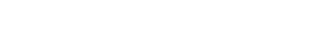 Приложение 3. ПОРЯДОК РАСЧЕТА НОРМАТИВОВ ВОЗМЕЩЕНИЯ ЗАТРАТ НА ФИНАНСОВОЕ ОБЕСПЕЧЕНИЕ ПОЛУЧЕНИЯ ДОШКОЛЬНОГО ОБРАЗОВАНИЯ В ЧАСТНЫХ ДОШКОЛЬНЫХ ОБРАЗОВАТЕЛЬНЫХ ОРГАНИЗАЦИЯХПриложение 3
к Закону
Ивановской области
"Об образовании
в Ивановской области"
от 05.07.2013 N 66-ОЗ(в ред. Законов Ивановской области от 11.02.2014 N 5-ОЗ, от 09.06.2015 N 53-ОЗ, от 03.07.2015 N 65-ОЗ)1. Настоящий порядок устанавливает порядок расчета нормативов возмещения затрат на финансовое обеспечение получения дошкольного образования в частных дошкольных образовательных организациях (далее - норматив).

(в ред. Закона Ивановской области от 11.02.2014 N 5-ОЗ)

2. Норматив включает в себя следующие виды расходов:

- расходы на оплату труда педагогических работников (заработная плата работников частных дошкольных образовательных организаций, за исключением оплаты труда педагогических работников, осуществляющих присмотр и уход за детьми; начисления на заработную плату);

- расходы на приобретение учебников и учебных пособий, средств обучения, игр, игрушек.

3. Норматив рассчитывается по следующей формуле:

Yч = Nnч(??) x n Mnч(??), где

Yч - норматив возмещения затрат на финансовое обеспечение получения дошкольного образования в частных дошкольных образовательных организациях;

(в ред. Закона Ивановской области от 11.02.2014 N 5-ОЗ)

Nnч(??) - норматив расходов по заработной плате педагогических работников, осуществляющих реализацию образовательной программы дошкольного образования в соответствии с федеральным государственным образовательным стандартом дошкольного образования, в частных дошкольных образовательных организациях с учетом выплат компенсационного и стимулирующего характера в расчете на одного обучающегося в группе общеразвивающей направленности, в группе оздоровительной направленности, в группе комбинированной направленности, в группе компенсирующей направленности;

(в ред. Закона Ивановской области от 11.02.2014 N 5-ОЗ)

Mnч(??) - норматив расходов на материальные затраты в расчете на одного обучающегося в группах общеразвивающей направленности, оздоровительной направленности, комбинированной направленности, компенсирующей направленности в частных дошкольных образовательных организациях;

(в ред. Закона Ивановской области от 11.02.2014 N 5-ОЗ)

n - коэффициент, учитывающий длительность пребывания обучающихся в дошкольных образовательных организациях:

n = 1,000 - в группах с 12-часовым режимом пребывания, круглосуточного пребывания;

n = 0,833 - в группах с 10-часовым режимом пребывания;

n = 0,750 - в группах с 9-часовым режимом пребывания;

n = 0,400 - в группах кратковременного пребывания.

3.1. Nnч(??) определяется по формуле:

 
(в ред. Закона Ивановской области от 09.06.2015 N 53-ОЗ)

a - продолжительность пребывания обучающегося в дошкольных образовательных организациях - 12 часов в день;

r - режим работы дошкольной образовательной организации - 5 дней в неделю;

d - норма часов педагогической работы за ставку заработной платы:

36 часов в неделю - воспитателям в дошкольных образовательных организациях;

25 часов в неделю - воспитателям, работающим непосредственно в группах с обучающимися, имеющими ограниченные возможности здоровья;

b - средний минимальный оклад воспитателей по квалификационному уровню профессиональных квалификационных групп должностей работников образования в дошкольных образовательных организациях, сложившийся с учетом муниципальных правовых актов, принятых в муниципальных образованиях Ивановской области;

K - средневзвешенный коэффициент по занимаемой должности воспитателей дошкольных образовательных организаций, сложившийся с учетом муниципальных правовых актов, принятых в муниципальных образованиях Ивановской области;

(в ред. Закона Ивановской области от 11.02.2014 N 5-ОЗ)

B - коэффициент начислений по страховым взносам на обязательное пенсионное страхование, на обязательное социальное страхование на случай временной нетрудоспособности и в связи с материнством, на обязательное медицинское страхование и страховым взносам по обязательному социальному страхованию от несчастных случаев на производстве и профессиональных заболеваний;

12 - количество месяцев в году;

m - средняя наполняемость групп в дошкольных образовательных организациях:

- 20 человек в группе общеразвивающей направленности;

- 15 человек в группе оздоровительной направленности;

- 12 человек в группе комбинированной направленности;

- 8 человек в группе компенсирующей направленности;

G - коэффициент, устанавливающий долю выплат компенсационного характера в фонде оплаты труда, которая учитывает все виды выплат компенсационного характера согласно действующим системам оплаты труда в муниципальных образованиях Ивановской области (в том числе доплата специалистам дошкольных образовательных организаций, расположенных в сельских населенных пунктах, в размере 25 процентов должностного оклада, ставки заработной платы);

C - коэффициент, устанавливающий долю выплат стимулирующего характера в фонде оплаты труда дошкольных образовательных организаций;

P - коэффициент, устанавливающий долю выплат стимулирующего характера на доведение средней заработной платы педагогических работников частных дошкольных образовательных организаций до средней заработной платы по системе общего образования в Ивановской области;

(абзац введен Законом Ивановской области от 09.06.2015 N 53-ОЗ; в ред. Закона Ивановской области от 03.07.2015 N 65-ОЗ)

L - коэффициент, устанавливающий долю расходов на оплату труда прочих педагогических работников (за исключением воспитателей) в фонде оплаты труда педагогических работников дошкольных образовательных организаций.

3.2. Mnч(??) определяется по формуле:

Mnч(??) = Z x Kt, где

Z - расходы дошкольных образовательных организаций на приобретение учебников и учебных пособий, средств обучения, игр;

(в ред. Закона Ивановской области от 11.02.2014 N 5-ОЗ)

Kt - коэффициент индексации, применяемый при формировании областного бюджета на очередной финансовый год и плановый период, учитывающий прогнозируемый рост материальных затрат.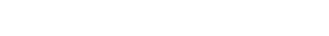 Приложение 4. МЕТОДИКА РАСЧЕТА СУБВЕНЦИЙ БЮДЖЕТАМ МУНИЦИПАЛЬНЫХ РАЙОНОВ И ГОРОДСКИХ ОКРУГОВ НА ФИНАНСОВОЕ ОБЕСПЕЧЕНИЕ ГОСУДАРСТВЕННЫХ ГАРАНТИЙ РЕАЛИЗАЦИИ ПРАВ НА ПОЛУЧЕНИЕ ОБЩЕДОСТУПНОГО И БЕСПЛАТНОГО ДОШКОЛЬНОГО ОБРАЗОВАНИЯ В МУНИЦИПАЛЬНЫХ ...




Приложение 4
к Закону
Ивановской области
"Об образовании
в Ивановской области"
от 05.07.2013 N 66-ОЗМЕТОДИКА РАСЧЕТА СУБВЕНЦИЙ БЮДЖЕТАМ МУНИЦИПАЛЬНЫХ РАЙОНОВ И ГОРОДСКИХ ОКРУГОВ НА ФИНАНСОВОЕ ОБЕСПЕЧЕНИЕ ГОСУДАРСТВЕННЫХ ГАРАНТИЙ РЕАЛИЗАЦИИ ПРАВ НА ПОЛУЧЕНИЕ ОБЩЕДОСТУПНОГО И БЕСПЛАТНОГО ДОШКОЛЬНОГО ОБРАЗОВАНИЯ В МУНИЦИПАЛЬНЫХ ДОШКОЛЬНЫХ ОБРАЗОВАТЕЛЬНЫХ ОРГАНИЗАЦИЯХ И ВОЗМЕЩЕНИЕ ЗАТРАТ НА ФИНАНСОВОЕ ОБЕСПЕЧЕНИЕ ПОЛУЧЕНИЯ ДОШКОЛЬНОГО ОБРАЗОВАНИЯ В ЧАСТНЫХ ДОШКОЛЬНЫХ ОБРАЗОВАТЕЛЬНЫХ ОРГАНИЗАЦИЯХ, ВКЛЮЧАЯ РАСХОДЫ НА ОПЛАТУ ТРУДА, НА ПРИОБРЕТЕНИЕ УЧЕБНИКОВ И УЧЕБНЫХ ПОСОБИЙ, СРЕДСТВ ОБУЧЕНИЯ, ИГР, ИГРУШЕК (ЗА ИСКЛЮЧЕНИЕМ РАСХОДОВ НА СОДЕРЖАНИЕ ЗДАНИЙ И ОПЛАТУ КОММУНАЛЬНЫХ УСЛУГ)(в ред. Закона Ивановской области от 11.02.2014 N 5-ОЗ)1. Размер субвенций бюджетам муниципальных районов и городских округов на финансовое обеспечение государственных гарантий реализации прав на получение общедоступного и бесплатного дошкольного образования в муниципальных дошкольных образовательных организациях и возмещение затрат на финансовое обеспечение получения дошкольного образования в частных дошкольных образовательных организациях, включая расходы на оплату труда, на приобретение учебников и учебных пособий, средств обучения, игр, игрушек (за исключением расходов на содержание зданий и оплату коммунальных услуг), определяется по следующей формуле:

(в ред. Закона Ивановской области от 11.02.2014 N 5-ОЗ)

 

SiQ - размер субвенции бюджету i-го муниципального района и городского округа на финансовое обеспечение государственных гарантий реализации прав на получение общедоступного и бесплатного дошкольного образования в муниципальных дошкольных образовательных организациях и возмещение затрат на финансовое обеспечение получения дошкольного образования в частных дошкольных образовательных организациях, включая расходы на оплату труда, на приобретение учебников и учебных пособий, средств обучения, игр, игрушек (за исключением расходов на содержание зданий и оплату коммунальных услуг);

(в ред. Закона Ивановской области от 11.02.2014 N 5-ОЗ)

- норматив обеспечения государственных гарантий реализации прав на получение дошкольного образования в муниципальной дошкольной организации в расчете на одного обучающегося в группе общеразвивающей направленности (q), в группе оздоровительной направленности (w), в группе комбинированной направленности (j), в группе компенсирующей направленности (f) в зависимости от длительности пребывания обучающихся в муниципальных дошкольных образовательных организациях (n):

в группах с 12-часовым режимом пребывания, круглосуточного пребывания;

- в группах с 10-часовым режимом пребывания;

- в группах с 9-часовым режимом пребывания;

- в группах кратковременного пребывания;

- среднегодовая численность обучающихся по данным предварительного комплектования на 1 сентября года, предшествующего планируемому, в муниципальной дошкольной организации i-го муниципального района, городского округа в группе общеразвивающей направленности (q), в группе оздоровительной направленности (w), в группе комбинированной направленности (j), в группе компенсирующей направленности (f), предоставляемым муниципальным органом управления образованием;

- среднегодовая численность обучающихся по данным предварительного комплектования на 1 сентября года, предшествующего планируемому, в частных дошкольных образовательных организациях i-го муниципального района, городского округа в группе общеразвивающей направленности (q), в группе оздоровительной направленности (w), в группе комбинированной направленности (j), в группе компенсирующей направленности (f), предоставляемым муниципальным органом управления образованием;

(в ред. Закона Ивановской области от 11.02.2014 N 5-ОЗ)

- норматив возмещения затрат на финансовое обеспечение получения дошкольного образования в частных дошкольных образовательных организациях в расчете на одного обучающегося в группе общеразвивающей направленности (q), в группе оздоровительной направленности (w), в группе комбинированной направленности (j), в группе компенсирующей направленности (f) в зависимости от длительности пребывания обучающихся в дошкольных образовательных организациях (n):

(в ред. Закона Ивановской области от 11.02.2014 N 5-ОЗ)

- в группах с 12-часовым режимом пребывания, круглосуточного пребывания;

- в группах с 10-часовым режимом пребывания;

- в группах с 9-часовым режимом пребывания;

- в группах кратковременного пребывания.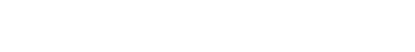 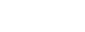 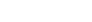 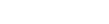 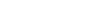 Приложение 5. ПОРЯДОК РАСЧЕТА НОРМАТИВОВ ОБЕСПЕЧЕНИЯ ГОСУДАРСТВЕННЫХ ГАРАНТИЙ РЕАЛИЗАЦИИ ПРАВ НА ПОЛУЧЕНИЕ ОБЩЕДОСТУПНОГО И БЕСПЛАТНОГО ДОШКОЛЬНОГО, НАЧАЛЬНОГО ОБЩЕГО, ОСНОВНОГО ОБЩЕГО, СРЕДНЕГО ОБЩЕГО ОБРАЗОВАНИЯ В МУНИЦИПАЛЬНЫХ ОБЩЕОБРАЗОВАТЕЛЬНЫХ ...




Приложение 5
к Закону
Ивановской области
"Об образовании
в Ивановской области"
от 05.07.2013 N 66-ОЗПОРЯДОК РАСЧЕТА НОРМАТИВОВ ОБЕСПЕЧЕНИЯ ГОСУДАРСТВЕННЫХ ГАРАНТИЙ РЕАЛИЗАЦИИ ПРАВ НА ПОЛУЧЕНИЕ ОБЩЕДОСТУПНОГО И БЕСПЛАТНОГО ДОШКОЛЬНОГО, НАЧАЛЬНОГО ОБЩЕГО, ОСНОВНОГО ОБЩЕГО, СРЕДНЕГО ОБЩЕГО ОБРАЗОВАНИЯ В МУНИЦИПАЛЬНЫХ ОБЩЕОБРАЗОВАТЕЛЬНЫХ ОРГАНИЗАЦИЯХ, ОБЕСПЕЧЕНИЯ ДОПОЛНИТЕЛЬНОГО ОБРАЗОВАНИЯ В МУНИЦИПАЛЬНЫХ ОБЩЕОБРАЗОВАТЕЛЬНЫХ ОРГАНИЗАЦИЯХ(в ред. Закона Ивановской области от 30.11.2015 N 124-ОЗ)1. Настоящий порядок устанавливает порядок расчета нормативов обеспечения государственных гарантий прав на получение общедоступного и бесплатного дошкольного, начального общего, основного общего, среднего общего образования в муниципальных общеобразовательных организациях, обеспечения дополнительного образования в муниципальных общеобразовательных организациях (далее - норматив).

2. Норматив обеспечения государственных гарантий прав на получение общедоступного и бесплатного дошкольного, начального общего, основного общего, среднего общего образования в муниципальных общеобразовательных организациях включает в себя следующие виды расходов:

- расходы на оплату труда работников муниципальных общеобразовательных организаций;

- расходы муниципальных общеобразовательных организаций на приобретение учебников и учебных пособий, средств обучения, игр, игрушек (за исключением расходов на содержание зданий и оплату коммунальных услуг), на обеспечение дополнительного профессионального образования педагогических работников, а также расходы по оплате услуг доступа к сети Интернет детей-инвалидов, находящихся на дистанционном обучении.

3. Норматив рассчитывается по следующей формуле:Н = Nn(??) + Мn(??), где

Н - норматив обеспечения государственных гарантий реализации прав на получение общедоступного и бесплатного дошкольного, начального общего, основного общего, среднего общего образования в муниципальных общеобразовательных организациях;

Nn(??) - норматив расходов по заработной плате работников муниципальных общеобразовательных организаций на основе стандартной (базовой) стоимости педагогической услуги с учетом выплат компенсационного и стимулирующего характера в расчете на одного обучающегося при реализации основных общеобразовательных программ начального общего, основного общего, среднего общего образования; основных общеобразовательных программ начального общего, основного общего, среднего общего образования с углубленным изучением отдельных учебных предметов, предметных областей; реализации основных общеобразовательных программ с применением дистанционных образовательных технологий; при реализации основных общеобразовательных программ дошкольного образования в муниципальных общеобразовательных организациях; при реализации адаптированных основных общеобразовательных программ; при реализации основных общеобразовательных программ начального общего, основного общего, среднего общего образования с учетом сочетания форм обучения (очно-заочной) в вечерних (сменных) муниципальных общеобразовательных организациях, учебно-консультационных пунктах при управлении Федеральной службы исполнения наказаний по Ивановской области;

Мn(??) - норматив расходов на материальные затраты при реализации основных общеобразовательных программ начального общего, основного общего, среднего общего образования; основных общеобразовательных программ начального общего, основного общего, среднего общего образования с углубленным изучением отдельных учебных предметов, предметных областей; реализации основных общеобразовательных программ с применением дистанционных образовательных технологий; при реализации основных общеобразовательных программ дошкольного образования в муниципальных общеобразовательных организациях; при реализации адаптированных основных общеобразовательных образовательных программ; при реализации основных общеобразовательных программ начального общего, основного общего, среднего общего образования с учетом сочетания форм обучения (очно-заочной) в вечерних (сменных) муниципальных общеобразовательных организациях, учебно-консультационных пунктах при управлении Федеральной службы исполнения наказаний по Ивановской области.

3.1. Nn(??) определяется по формуле:

 

a - количество часов при реализации программ:

- по примерному учебному плану (базисному учебному плану) для муниципальных общеобразовательных организаций в неделю (36 часов - дошкольные группы в муниципальных общеобразовательных организациях, 23 часа - начальное общее образование, 34 часа - основное общее образование, 36 часов - среднее общее образование; 23 часа - начальное общее образование в вечерних (сменных) муниципальных общеобразовательных организациях, учебно-консультационных пунктах при управлении Федеральной службы исполнения наказаний по Ивановской области, 25 часов - основное общее образование в вечерних (сменных) муниципальных общеобразовательных организациях, учебно-консультационных пунктах при управлении Федеральной службы исполнения наказаний по Ивановской области; 23 часа - среднее общее образование в вечерних (сменных) муниципальных общеобразовательных организациях, учебно-консультационных пунктах при управлении Федеральной службы исполнения наказаний по Ивановской области);

d - норма часов педагогической работы за ставку заработной платы педагогических работников:

- для 1, 2, 3 уровня общего образования 18 часов;

- в дошкольных группах в муниципальных общеобразовательных организациях 36 часов;

W - коэффициент удорожания стоимости педагогической услуги согласно таблице "Коэффициенты удорожания педагогической услуги", установленной настоящим приложением;

b - средний минимальный оклад педагогических работников по квалификационному уровню профессиональных квалификационных групп должностей работников образования в муниципальных общеобразовательных организациях, сложившийся с учетом муниципальных правовых актов, принятых в муниципальных образованиях Ивановской области;

K - средневзвешенный коэффициент по занимаемой должности педагогических работников муниципальных общеобразовательных организаций, сложившийся с учетом муниципальных правовых актов, принятых в муниципальных образованиях Ивановской области;

B - коэффициент начислений по страховым взносам на обязательное пенсионное страхование, на обязательное социальное страхование на случай временной нетрудоспособности и в связи с материнством, на обязательное медицинское страхование и страховым взносам по обязательному социальному страхованию от несчастных случаев на производстве и профессиональных заболеваний;

12 - количество месяцев в году;

m - наполняемость классов (групп):

при реализации общеобразовательных программ:

- 25 человек в муниципальных общеобразовательных организациях, расположенных в городской местности;

- 20 человек в муниципальных общеобразовательных организациях, расположенных в поселках;

- 14 человек в муниципальных общеобразовательных организациях, расположенных в сельских населенных пунктах;

- 16 человек в вечерних (сменных) муниципальных общеобразовательных организациях, учебно-консультационных пунктах при управлении Федеральной службы исполнения наказаний по Ивановской области, расположенных в городской местности, сельских населенных пунктах и поселках;

- 20 человек в дошкольных группах в муниципальных общеобразовательных организациях, расположенных в городской местности;

- 15 человек в дошкольных группах в муниципальных общеобразовательных организациях, расположенных в поселках и сельских населенных пунктах;

- 12 человек в классе для детей, обучающихся по адаптированным основным общеобразовательным программам в муниципальных общеобразовательных организациях, расположенных в городской местности, сельских населенных пунктах и поселках;

G - коэффициент, устанавливающий долю выплат компенсационного характера в фонде оплаты труда, которая учитывает все виды выплат компенсационного характера согласно действующим системам оплаты труда в муниципальных образованиях Ивановской области (в том числе доплата специалистам муниципальных общеобразовательных организаций, расположенных в сельских населенных пунктах, в размере 25 процентов должностного оклада, ставки заработной платы, оплаты за фактическую учебную нагрузку);

C - коэффициент, устанавливающий долю выплат стимулирующего характера в фонде оплаты труда муниципальных общеобразовательных организаций;

P - коэффициент, устанавливающий долю выплат стимулирующего характера на доведение средней заработной платы педагогических работников муниципальных общеобразовательных организаций до средней заработной платы в Ивановской области;

L - коэффициент, устанавливающий долю расходов на оплату труда административно-управленческого, учебно-вспомогательного и обслуживающего персонала в фонде оплаты труда муниципальных общеобразовательных организаций при реализации общеобразовательных программ.

Уточнение коэффициента в течение финансового года производится в случае изменения условий оплаты труда и размера индексации заработной платы работников бюджетной сферы по сравнению с прогнозируемыми.

3.2. Мn(??) определяется по формуле:

Мn(??) = Z(r) x Кt + О(?), где

Z(r) - расходы муниципальных общеобразовательных организаций в расчете на одного обучающегося на приобретение учебников и учебных пособий, средств обучения, игр, игрушек (за исключением расходов на содержание зданий и оплату коммунальных услуг), на обеспечение дополнительного профессионального образования педагогических работников при реализации общеобразовательных программ (r):

- общего образования (без дошкольного образования);

- дошкольного образования;

Кt - коэффициент индексации, применяемый при формировании областного бюджета на очередной финансовый год и плановый период, учитывающий прогнозируемый рост инфляции;

О(?) - расходы на дистанционное обучение детей-инвалидов (оплата услуг доступа к сети Интернет).

Расходы по оплате услуг доступа к сети Интернет определяются по формуле:

О(?) = Т x 12, где

Т - средневзвешенный сложившийся размер тарифного плана по оплате услуг доступа к сети Интернет для юридических лиц в муниципальных образованиях Ивановской области (по данным поставщика услуг доступа к сети Интернет) в расчете на одного обучающегося ребенка-инвалида, находящегося на дистанционном обучении, в году, предшествующем планируемому;

12 - количество месяцев в году.

4. Норматив для малокомплектных муниципальных общеобразовательных организаций и муниципальных общеобразовательных организаций, расположенных в сельских населенных пунктах, учитывает затраты, не зависящие от количества обучающихся, и определяется по следующей формуле:

М = Nn(????) + М(??), где

М - норматив для малокомплектных муниципальных общеобразовательных организаций и муниципальных общеобразовательных организаций, расположенных в сельских населенных пунктах;

Nn(????) - норматив расходов по заработной плате на основе стандартной (базовой) стоимости педагогической услуги с учетом выплат компенсационного и стимулирующего характера в расчете на один класс-комплект в малокомплектной муниципальной общеобразовательной организации и муниципальной общеобразовательной организации, расположенной в сельском населенном пункте, по соответствующей образовательной программе;

М(??) - норматив расходов на материальные затраты в расчете на один класс-комплект в малокомплектной муниципальной общеобразовательной организации и муниципальной общеобразовательной организации, расположенной в сельском населенном пункте, по соответствующей образовательной программе.

4.1. Nn(????) определяется по формуле:

Nn(????) = ((a / d x b x K x B x 12) x G x C x P) x L, где

a - количество часов по примерному учебному плану (базисному учебному плану) для муниципальных общеобразовательных организаций в неделю, 23 часа - начальное общее образование, 34 часа - основное общее образование, 36 часов - среднее общее образование;

d - норма часов педагогической работы за ставку заработной платы педагогических работников - для 1, 2 и 3 уровня общего образования 18 часов;

b - средний минимальный оклад педагогических работников по квалификационному уровню профессиональных квалификационных групп должностей работников образования в муниципальных общеобразовательных организациях, сложившийся с учетом муниципальных правовых актов, принятых в муниципальных образованиях Ивановской области;

K - средневзвешенный коэффициент по занимаемой должности педагогических работников муниципальных общеобразовательных организаций, сложившийся с учетом муниципальных правовых актов, принятых в муниципальных образованиях Ивановской области;

B - коэффициент начислений по страховым взносам на обязательное пенсионное страхование, на обязательное социальное страхование на случай временной нетрудоспособности и в связи с материнством, на обязательное медицинское страхование и страховым взносам по обязательному социальному страхованию от несчастных случаев на производстве и профессиональных заболеваний;

12 - количество месяцев в году;

G - коэффициент, устанавливающий долю выплат компенсационного характера в фонде оплаты труда, которая учитывает все виды выплат компенсационного характера согласно действующим системам оплаты труда в муниципальных образованиях Ивановской области (в том числе и доплата специалистам муниципальных общеобразовательных организаций, расположенных в сельских населенных пунктах, в размере 25 процентов должностного оклада, ставки заработной платы, оплаты за фактическую учебную нагрузку);

C - коэффициент, устанавливающий долю выплат стимулирующего характера в фонде оплаты труда;

P - коэффициент, устанавливающий долю выплат стимулирующего характера на доведение средней заработной платы педагогических работников муниципальных общеобразовательных организаций до средней заработной платы в Ивановской области;

L - коэффициент, устанавливающий долю расходов на оплату труда административно-управленческого, учебно-вспомогательного и обслуживающего персонала в фонде оплаты труда муниципальных общеобразовательных организаций. Уточнение коэффициента в течение финансового года производится в случае изменения условий оплаты труда и размера индексации заработной платы работников бюджетной сферы по сравнению с прогнозируемыми.

4.2. М(??) определяется по формуле:

М(??) = Zm x Кt, где

Zm - расходы муниципальных общеобразовательных организаций в расчете на класс-комплект на приобретение учебников и учебных пособий, средств обучения, игр, игрушек (за исключением расходов на содержание зданий и оплату коммунальных услуг), на обеспечение дополнительного профессионального образования педагогических работников;

Кt - коэффициент индексации, применяемый при формировании областного бюджета на очередной финансовый год и плановый период, учитывающий прогнозируемый рост материальных затрат.

5. Норматив на обеспечение дополнительного образования в муниципальных общеобразовательных организациях определяется по следующей формуле:

Н(??) = Nдп(??), где

Nдп(??) - норматив расходов по заработной плате с учетом выплат компенсационного и стимулирующего характера в расчете на одного обучающегося при реализации дополнительных общеобразовательных программ в муниципальных общеобразовательных организациях.

Nдп(??) определяется по формуле:

 

a - количество часов реализации дополнительной общеобразовательной программы в неделю (в том числе по направлениям: техническое, естественнонаучное, физкультурно-спортивное, художественное, туристическо-краеведческое, социально-педагогическое) - 1 час;

d - норма часов педагогической работы за ставку заработной платы педагогических работников - 18 часов;

b - средний минимальный оклад педагогических работников по квалификационному уровню профессиональных квалификационных групп должностей работников образования в муниципальных общеобразовательных организациях, сложившийся с учетом муниципальных правовых актов, принятых в муниципальных образованиях Ивановской области;

K - средневзвешенный коэффициент по занимаемой должности педагогических работников муниципальных общеобразовательных организаций, сложившийся с учетом муниципальных правовых актов, принятых в муниципальных образованиях Ивановской области;

B - коэффициент начислений по страховым взносам на обязательное пенсионное страхование, на обязательное социальное страхование на случай временной нетрудоспособности и в связи с материнством, на обязательное медицинское страхование и страховым взносам по обязательному социальному страхованию от несчастных случаев на производстве и профессиональных заболеваний;

12 - количество месяцев в году;

m - наполняемость групп:

- 15 человек в группе при реализации программы дополнительного образования в муниципальных общеобразовательных организациях, расположенных в городской местности;

- 12 человек в группе при реализации программы дополнительного образования в муниципальных общеобразовательных организациях, расположенных в поселках и сельских населенных пунктах;

G - коэффициент, устанавливающий долю выплат компенсационного характера в фонде оплаты труда, которая учитывает все виды выплат компенсационного характера согласно действующим системам оплаты труда в муниципальных образованиях Ивановской области (в том числе и доплата специалистам муниципальных общеобразовательных организаций, расположенных в сельских населенных пунктах, в размере 25 процентов должностного оклада, ставки заработной платы, оплаты за фактическую учебную нагрузку);

C - коэффициент, устанавливающий долю выплат стимулирующего характера в фонде оплаты труда;

P - коэффициент, устанавливающий долю выплат стимулирующего характера на доведение средней заработной платы педагогических работников муниципальных общеобразовательных организаций до средней заработной платы в Ивановской области;

L - коэффициент, устанавливающий долю расходов на оплату труда административно-управленческого, учебно-вспомогательного и обслуживающего персонала в фонде оплаты труда муниципальных общеобразовательных организаций. Уточнение коэффициента в течение финансового года производится в случае изменения условий оплаты труда и размера индексации заработной платы работников бюджетной сферы по сравнению с прогнозируемыми.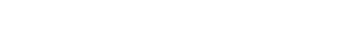 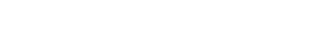 
Таблица "Коэффициенты удорожания педагогической услуги"________________<*> Коэффициент удорожания педагогической услуги в зависимости от деления классов на группы:

1 уровень - 1,04 = (23 ч + 1 ч) / 23 ч;

2 уровень - 1,12 = (34 ч + 4 ч) / 34 ч;

3 уровень - 1,22 = (36 ч + 8 ч) / 36 ч, где:

23 ч, 34 ч, 36 ч - количество часов по федеральному государственному образовательному стандарту (примерному (базисному) учебному плану) по 1, 2, 3 уровням образования соответственно;

1 ч, 4 ч, 8 ч - дополнительное количество часов по базисному учебному плану в связи с делением классов на группы по 1, 2, 3 уровням образования соответственно на основании данных, представленных муниципальными районами, городскими округами.

<**> Коэффициенты удорожания педагогической услуги с учетом реализации плана внеурочной деятельности (в том числе по направлениям: спортивно-оздоровительному, духовно-нравственному, социальному, общеинтеллектуальному, общекультурному), за исключением деятельности классного руководителя.

<***> Общеобразовательные программы, реализуемые в очной форме обучения.Приложение 6. МЕТОДИКА РАСЧЕТА СУБВЕНЦИЙ БЮДЖЕТАМ МУНИЦИПАЛЬНЫХ РАЙОНОВ И ГОРОДСКИХ ОКРУГОВ НА ФИНАНСОВОЕ ОБЕСПЕЧЕНИЕ ГОСУДАРСТВЕННЫХ ГАРАНТИЙ РЕАЛИЗАЦИИ ПРАВ НА ПОЛУЧЕНИЕ ОБЩЕДОСТУПНОГО И БЕСПЛАТНОГО ДОШКОЛЬНОГО, НАЧАЛЬНОГО ОБЩЕГО, ОСНОВНОГО ОБЩЕГО, ..




Приложение 6
к Закону
Ивановской области
"Об образовании
в Ивановской области"
от 05.07.2013 N 66-ОЗМЕТОДИКА РАСЧЕТА СУБВЕНЦИЙ БЮДЖЕТАМ МУНИЦИПАЛЬНЫХ РАЙОНОВ И ГОРОДСКИХ ОКРУГОВ НА ФИНАНСОВОЕ ОБЕСПЕЧЕНИЕ ГОСУДАРСТВЕННЫХ ГАРАНТИЙ РЕАЛИЗАЦИИ ПРАВ НА ПОЛУЧЕНИЕ ОБЩЕДОСТУПНОГО И БЕСПЛАТНОГО ДОШКОЛЬНОГО, НАЧАЛЬНОГО ОБЩЕГО, ОСНОВНОГО ОБЩЕГО, СРЕДНЕГО ОБЩЕГО ОБРАЗОВАНИЯ В МУНИЦИПАЛЬНЫХ ОБЩЕОБРАЗОВАТЕЛЬНЫХ ОРГАНИЗАЦИЯХ, ОБЕСПЕЧЕНИЕ ДОПОЛНИТЕЛЬНОГО ОБРАЗОВАНИЯ В МУНИЦИПАЛЬНЫХ ОБЩЕОБРАЗОВАТЕЛЬНЫХ ОРГАНИЗАЦИЯХ, ВКЛЮЧАЯ РАСХОДЫ НА ОПЛАТУ ТРУДА, НА ПРИОБРЕТЕНИЕ УЧЕБНИКОВ И УЧЕБНЫХ ПОСОБИЙ, СРЕДСТВ ОБУЧЕНИЯ, ИГР, ИГРУШЕК (ЗА ИСКЛЮЧЕНИЕМ РАСХОДОВ НА СОДЕРЖАНИЕ ЗДАНИЙ И ОПЛАТУ КОММУНАЛЬНЫХ УСЛУГ)(в ред. Закона Ивановской области от 30.11.2015 N 124-ОЗ)
Размер субвенций бюджетам муниципальных районов и городских округов на финансовое обеспечение государственных гарантий реализации прав на получение общедоступного и бесплатного дошкольного, начального общего, основного общего, среднего общего образования в муниципальных общеобразовательных организациях, обеспечение дополнительного образования в общеобразовательных организациях, включая расходы на оплату труда, на приобретение учебников и учебных пособий, средств обучения, игр, игрушек (за исключением расходов на содержание зданий и оплату коммунальных услуг), определяется по следующей формуле:

 

SiN - размер субвенции бюджету i-го муниципального района, городского округа на финансовое обеспечение государственных гарантий реализации прав на получение общедоступного и бесплатного дошкольного, начального общего, основного общего, среднего общего образования в муниципальных общеобразовательных организациях, обеспечение дополнительного образования в общеобразовательных организациях, включая расходы на оплату труда, на приобретение учебников и учебных пособий, средств обучения, игр, игрушек (за исключением расходов на содержание зданий и оплату коммунальных услуг);

- норматив обеспечения государственных гарантий прав на получение общего образования в муниципальных общеобразовательных организациях в расчете на одного обучающегося при реализации основных общеобразовательных программ начального общего, основного общего, среднего общего образования (о); основных общеобразовательных программ начального общего, основного общего, среднего общего образования с углубленным изучением отдельных учебных предметов, предметных областей (g); при реализации адаптированных основных общеобразовательных программ (k); при реализации основных общеобразовательных программ начального общего, основного общего, среднего общего образования с учетом сочетания форм обучения (очно-заочной) в вечерних (сменных) муниципальных общеобразовательных организациях, учебно-консультационных пунктах при управлении Федеральной службы исполнения наказаний по Ивановской области (v); при реализации основных общеобразовательных программ с применением дистанционных образовательных технологий для обучающегося ребенка-инвалида по состоянию здоровья, не имеющего возможности посещать образовательную организацию (далее - ребенок-инвалид, дети-инвалиды) (и), по уровням общего образования (n) и при реализации основных общеобразовательных программ дошкольного образования в муниципальных общеобразовательных организациях (дг); а также дополнительного образования при реализации дополнительных общеобразовательных программ (дп);

n - уровни общего образования:

1 уровень - начальное общее образование (1 - 4 классы);

2 уровень - основное общее образование (5 - 9 классы);

3 уровень - среднее общее образование (10 - 11 (12) классы);

- численность обучающихся в муниципальных общеобразовательных организациях i-го муниципального образования по данным предварительного комплектования на 1 сентября года, предшествующего планируемому, соответственно по основным общеобразовательным программам начального общего, основного общего, среднего общего образования (о); по основным общеобразовательным программам начального общего, основного общего, среднего общего образования с углубленным изучением отдельных учебных предметов, предметных областей (g); по адаптированным основным общеобразовательным программам (k); по основным общеобразовательным программам начального общего, основного общего, среднего общего образования с учетом сочетания форм обучения (очно-заочной) в вечерних (сменных) муниципальных общеобразовательных организациях, учебно-консультационных пунктах при управлении Федеральной службы исполнения наказаний по Ивановской области (v); по основным общеобразовательным программам с применением дистанционных образовательных технологий для обучающихся детей-инвалидов (и); обучающихся по общеобразовательным программам дошкольного образования (дг); обучающихся в малокомплектных муниципальных общеобразовательных организациях (мк) (по данным муниципальных органов управления образованием);

Мn - норматив обеспечения государственных гарантий прав на получение общего образования в муниципальных общеобразовательных организациях в расчете на один класс-комплект в малокомплектной муниципальной образовательной организации по соответствующему уровню общеобразовательной программы;

Кi(n) - число классов-комплектов в малокомплектных муниципальных образовательных организациях i-го муниципального образования по данным предварительного комплектования на 1 сентября года, предшествующего планируемому, по соответствующему уровню общеобразовательной программы (n) (по данным муниципальных органов управления образованием).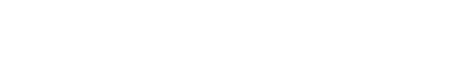 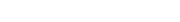 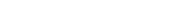 Приложение 7. ПОРЯДОК РАСЧЕТА НОРМАТИВОВ ВОЗМЕЩЕНИЯ ЗАТРАТ НА ФИНАНСОВОЕ ОБЕСПЕЧЕНИЕ ПОЛУЧЕНИЯ ДОШКОЛЬНОГО, НАЧАЛЬНОГО ОБЩЕГО, ОСНОВНОГО ОБЩЕГО, СРЕДНЕГО ОБЩЕГО ОБРАЗОВАНИЯ В ЧАСТНЫХ ОБЩЕОБРАЗОВАТЕЛЬНЫХ ОРГАНИЗАЦИЯХ, ОСУЩЕСТВЛЯЮЩИХ ОБРАЗОВАТЕЛЬНУЮ ...




Приложение 7
к Закону
Ивановской области
"Об образовании
в Ивановской области"
от 05.07.2013 N 66-ОЗПОРЯДОК РАСЧЕТА НОРМАТИВОВ ВОЗМЕЩЕНИЯ ЗАТРАТ НА ФИНАНСОВОЕ ОБЕСПЕЧЕНИЕ ПОЛУЧЕНИЯ ДОШКОЛЬНОГО, НАЧАЛЬНОГО ОБЩЕГО, ОСНОВНОГО ОБЩЕГО, СРЕДНЕГО ОБЩЕГО ОБРАЗОВАНИЯ В ЧАСТНЫХ ОБЩЕОБРАЗОВАТЕЛЬНЫХ ОРГАНИЗАЦИЯХ, ОСУЩЕСТВЛЯЮЩИХ ОБРАЗОВАТЕЛЬНУЮ ДЕЯТЕЛЬНОСТЬ ПО ИМЕЮЩИМ ГОСУДАРСТВЕННУЮ АККРЕДИТАЦИЮ ОСНОВНЫМ ОБЩЕОБРАЗОВАТЕЛЬНЫМ ПРОГРАММАМ(в ред. Закона Ивановской области от 30.11.2015 N 124-ОЗ)1. Настоящий порядок устанавливает порядок расчета нормативов возмещения затрат на финансовое обеспечение получения дошкольного, начального общего, основного общего, среднего общего образования в частных общеобразовательных организациях, осуществляющих образовательную деятельность по имеющим государственную аккредитацию основным общеобразовательным программам (далее - норматив).

2. Норматив включает в себя следующие виды расходов:

- расходы на оплату труда (заработная плата педагогического, административного, учебно-вспомогательного и обслуживающего персонала, начисления на заработную плату);

- расходы частных общеобразовательных организаций, осуществляющих образовательную деятельность по имеющим государственную аккредитацию основным общеобразовательным программам, на приобретение учебников и учебных пособий, средств обучения, игр, игрушек (за исключением расходов на содержание зданий и оплату коммунальных услуг), а также расходы по оплате услуг доступа к сети Интернет детей-инвалидов, находящихся на дистанционном обучении.

3. Норматив рассчитывается по следующей формуле:

Н = Nn(??) + Мn(??), где

Н - норматив возмещения затрат на финансовое обеспечение получения дошкольного, начального общего, основного общего, среднего общего образования в частных общеобразовательных организациях, осуществляющих образовательную деятельность по имеющим государственную аккредитацию основным общеобразовательным программам;

Nn(??) - норматив расходов по заработной плате работников в частных общеобразовательных организациях, осуществляющих образовательную деятельность по имеющим государственную аккредитацию основным общеобразовательным программам, на основе стандартной (базовой) стоимости педагогической услуги с учетом выплат компенсационного и стимулирующего характера в расчете на одного обучающегося при реализации основных общеобразовательных программ начального общего, основного общего, среднего общего образования; основных общеобразовательных программ начального общего, основного общего, среднего общего образования с углубленным изучением отдельных учебных предметов, предметных областей; при реализации основных общеобразовательных программ с применением дистанционных образовательных технологий; при реализации основных общеобразовательных программ дошкольного образования в частных общеобразовательных организациях; при реализации адаптированных основных общеобразовательных программ;

Мn(??) - норматив расходов на материальные затраты при реализации основных общеобразовательных программ начального общего, основного общего, среднего общего образования; основных общеобразовательных программ начального общего, основного общего, среднего общего образования с углубленным изучением отдельных учебных предметов, предметных областей; при реализации основных общеобразовательных программ с применением дистанционных образовательных технологий; при реализации основных общеобразовательных программ дошкольного образования в частных общеобразовательных организациях; при реализации адаптированных основных общеобразовательных программ.

3.1. Nn(??) определяется по формуле:

 

a - количество часов при реализации программ по примерному учебному плану (базисному учебному плану) для общеобразовательных организаций в неделю (36 часов - дошкольные группы в общеобразовательных организациях, 23 часа - начальное общее образование, 34 часа - основное общее образование, 36 часов - среднее общее образование);

d - норма часов педагогической работы за ставку заработной платы педагогических работников:

- для 1, 2, 3 уровня общего образования 18 часов;

- в дошкольных группах в общеобразовательных организациях 36 часов;

W - коэффициент удорожания стоимости педагогической услуги согласно таблице "Коэффициенты удорожания педагогической услуги", установленной настоящим приложением;

b - средний минимальный оклад педагогических работников по квалификационному уровню профессиональных квалификационных групп должностей работников образования в муниципальных общеобразовательных организациях, сложившийся с учетом муниципальных правовых актов, принятых в муниципальных образованиях Ивановской области;

K - средневзвешенный коэффициент по занимаемой должности педагогических работников муниципальных общеобразовательных организаций, сложившийся с учетом муниципальных правовых актов, принятых в муниципальных образованиях Ивановской области;

B - коэффициент начислений по страховым взносам на обязательное пенсионное страхование, на обязательное социальное страхование на случай временной нетрудоспособности и в связи с материнством, на обязательное медицинское страхование и страховым взносам по обязательному социальному страхованию от несчастных случаев на производстве и профессиональных заболеваний;

12 - количество месяцев в году;

m - наполняемость классов (групп):

при реализации общеобразовательных программ:

- 25 человек в общеобразовательных организациях, расположенных в городской местности;

- 20 человек в общеобразовательных организациях, расположенных в поселках;

- 14 человек в общеобразовательных организациях, расположенных в сельских населенных пунктах;

- 20 человек в дошкольных группах в общеобразовательных организациях, расположенных в городской местности;

- 15 человек в дошкольных группах в общеобразовательных организациях, расположенных в поселках и сельских населенных пунктах;

- 12 человек в классе для детей, обучающихся по адаптированным образовательным программам в общеобразовательных организациях, расположенных в городской местности, сельских населенных пунктах и поселках;

G - коэффициент, устанавливающий долю выплат компенсационного характера в фонде оплаты труда, которая учитывает все виды выплат компенсационного характера согласно действующим системам оплаты труда в муниципальных образованиях Ивановской области (в том числе доплата специалистам муниципальных общеобразовательных организаций, расположенных в сельских населенных пунктах, в размере 25 процентов должностного оклада, ставки заработной платы, оплаты за фактическую учебную нагрузку);

C - коэффициент, устанавливающий долю выплат стимулирующего характера в фонде оплаты труда муниципальных общеобразовательных организаций;

P - коэффициент, устанавливающий долю выплат стимулирующего характера на доведение средней заработной платы педагогических работников муниципальных общеобразовательных организаций до средней заработной платы в Ивановской области;

L - коэффициент, устанавливающий долю расходов на оплату труда административно-управленческого, учебно-вспомогательного и обслуживающего персонала в фонде оплаты труда общеобразовательных организаций при реализации общеобразовательных программ.

Уточнение коэффициента в течение финансового года производится в случае изменения условий оплаты труда и размера индексации заработной платы работников бюджетной сферы по сравнению с прогнозируемыми.

3.2. Мn(??) определяется по формуле:

Мn(??) = Z(r) x Кt + О(?), где

Z(r) - расходы общеобразовательных организаций в расчете на одного обучающегося на приобретение учебников и учебных пособий, средств обучения, игр, игрушек (за исключением расходов на содержание зданий и оплату коммунальных услуг) (r):

- общего образования (без дошкольного образования);

- дошкольного образования;

Кt - коэффициент индексации, применяемый при формировании областного бюджета на очередной финансовый год и плановый период, учитывающий прогнозируемый рост инфляции;

О(?) - расходы на дистанционное обучение детей-инвалидов (оплата услуг доступа к сети Интернет).

Расходы по оплате услуг доступа к сети Интернет определяются по формуле:

О(?) = Т x 12, где

Т - средневзвешенный сложившийся размер тарифного плана по оплате услуг доступа к сети Интернет для юридических лиц в муниципальных образованиях Ивановской области (по данным поставщика услуг доступа к сети Интернет) в расчете на одного обучающегося ребенка-инвалида, находящегося на дистанционном обучении, в году, предшествующем планируемому;

12 - количество месяцев в году.
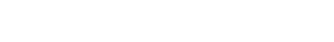 Таблица "Коэффициенты удорожания педагогической услуги"Приложение 8. МЕТОДИКА РАСЧЕТА СУБВЕНЦИЙ БЮДЖЕТАМ МУНИЦИПАЛЬНЫХ РАЙОНОВ И ГОРОДСКИХ ОКРУГОВ ВОЗМЕЩЕНИЯ ЗАТРАТ НА ФИНАНСОВОЕ ОБЕСПЕЧЕНИЕ ПОЛУЧЕНИЯ ДОШКОЛЬНОГО, НАЧАЛЬНОГО ОБЩЕГО, ОСНОВНОГО ОБЩЕГО, СРЕДНЕГО ОБЩЕГО ОБРАЗОВАНИЯ В ЧАСТНЫХ ...




Приложение 8
к Закону
Ивановской области
"Об образовании
в Ивановской области"
от 05.07.2013 N 66-ОЗМЕТОДИКА РАСЧЕТА СУБВЕНЦИЙ БЮДЖЕТАМ МУНИЦИПАЛЬНЫХ РАЙОНОВ И ГОРОДСКИХ ОКРУГОВ ВОЗМЕЩЕНИЯ ЗАТРАТ НА ФИНАНСОВОЕ ОБЕСПЕЧЕНИЕ ПОЛУЧЕНИЯ ДОШКОЛЬНОГО, НАЧАЛЬНОГО ОБЩЕГО, ОСНОВНОГО ОБЩЕГО, СРЕДНЕГО ОБЩЕГО ОБРАЗОВАНИЯ В ЧАСТНЫХ ОБЩЕОБРАЗОВАТЕЛЬНЫХ ОРГАНИЗАЦИЯХ, ОСУЩЕСТВЛЯЮЩИХ ОБРАЗОВАТЕЛЬНУЮ ДЕЯТЕЛЬНОСТЬ ПО ИМЕЮЩИМ ГОСУДАРСТВЕННУЮ АККРЕДИТАЦИЮ ОСНОВНЫМ ОБЩЕОБРАЗОВАТЕЛЬНЫМ ПРОГРАММАМ, ВКЛЮЧАЯ РАСХОДЫ НА ОПЛАТУ ТРУДА, ПРИОБРЕТЕНИЕ УЧЕБНИКОВ И УЧЕБНЫХ ПОСОБИЙ, СРЕДСТВ ОБУЧЕНИЯ, ИГР, ИГРУШЕК (ЗА ИСКЛЮЧЕНИЕМ РАСХОДОВ НА СОДЕРЖАНИЕ ЗДАНИЙ И ОПЛАТУ КОММУНАЛЬНЫХ УСЛУГ)(в ред. Закона Ивановской области от 30.11.2015 N 124-ОЗ)
1. Размер субвенций бюджетам муниципальных районов и городских округов возмещения затрат на финансовое обеспечение получения дошкольного, начального общего, основного общего, среднего общего образования в частных общеобразовательных организациях, осуществляющих образовательную деятельность по имеющим государственную аккредитацию основным общеобразовательным программам, включая расходы на оплату труда, приобретение учебников и учебных пособий, средств обучения, игр, игрушек (за исключением расходов на содержание зданий и оплату коммунальных услуг), определяется по следующей формуле:

 

SiN - размер субвенции бюджету i-го муниципального района, городского округа возмещения затрат на финансовое обеспечение получения дошкольного, начального общего, основного общего, среднего общего образования в частных общеобразовательных организациях, осуществляющих образовательную деятельность по имеющим государственную аккредитацию основным общеобразовательным программам, включая расходы на оплату труда, приобретение учебников и учебных пособий, средств обучения, игр, игрушек (за исключением расходов на содержание зданий и оплату коммунальных услуг);

- норматив возмещения затрат финансового обеспечения получения общего образования в частных общеобразовательных организациях, осуществляющих образовательную деятельность по имеющим государственную аккредитацию основным общеобразовательным программам, в расчете на одного обучающегося, соответственно при реализации основных общеобразовательных программ начального общего, основного общего, среднего общего образования (о); основных общеобразовательных программ начального общего, основного общего, среднего общего образования с углубленным изучением отдельных учебных предметов, предметных областей (g); при реализации адаптированных основных общеобразовательных программ (k); при реализации основных общеобразовательных программ с применением дистанционных образовательных технологий для обучающегося ребенка-инвалида по состоянию здоровья, не имеющего возможности посещать образовательную организацию (далее - дети-инвалиды) (и), по уровням общего образования (n) и при реализации основных общеобразовательных программ дошкольного образования в частных общеобразовательных организациях (дг);

n - уровни общего образования:

1 уровень - начальное общее образование (1 - 4 классы);

2 уровень - основное общее образование (5 - 9 классы);

3 уровень - среднее общее образование (10 - 11 (12) классы);

- численность обучающихся в частных общеобразовательных организациях, осуществляющих образовательную деятельность по имеющим государственную аккредитацию основным общеобразовательным программам, i-го муниципального образования по данным предварительного комплектования на 1 сентября года, предшествующего планируемому, соответственно по основным общеобразовательным программам начального общего, основного общего, среднего общего образования (о); по основным общеобразовательным программам начального общего, основного общего, среднего общего образования с углубленным изучением отдельных учебных предметов, предметных областей (g); по адаптированным основным общеобразовательным программам (k); по основным общеобразовательным программам с применением дистанционных образовательных технологий для обучающихся детей-инвалидов (и); обучающихся по общеобразовательным программам дошкольного образования (дг) (по данным исполнительного органа государственной власти Ивановской области, осуществляющего государственное управление в сфере образования).

2. Норматив финансового обеспечения получения общего образования в частных общеобразовательных организациях, осуществляющих образовательную деятельность по имеющим государственную аккредитацию основным общеобразовательным программам, включает в себя следующие виды расходов:

- расходы на оплату труда;

- расходы на приобретение учебников и учебных пособий, средств обучения, игр, игрушек (за исключением расходов на содержание зданий и оплату коммунальных услуг), расходы по оплате услуг доступа к сети Интернет детей-инвалидов, находящихся на дистанционном обучении.
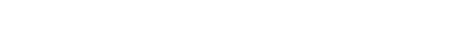 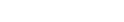 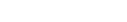 Приложение 9. МЕТОДИКА РАСЧЕТА РАЗМЕРА СУБВЕНЦИЙ БЮДЖЕТАМ МУНИЦИПАЛЬНЫХ РАЙОНОВ И ГОРОДСКИХ ОКРУГОВ НА ОСУЩЕСТВЛЕНИЕ ПЕРЕДАННЫХ ОРГАНАМ МЕСТНОГО САМОУПРАВЛЕНИЯ ГОСУДАРСТВЕННЫХ ПОЛНОМОЧИЙ ИВАНОВСКОЙ ОБЛАСТИ ПО ПРИСМОТРУ И УХОДУ ЗА ДЕТЬМИ-СИРОТАМИ И ...



Приложение 9
к Закону
Ивановской области
"Об образовании
в Ивановской области"
от 05.07.2013 N 66-ОЗМЕТОДИКА РАСЧЕТА РАЗМЕРА СУБВЕНЦИЙ БЮДЖЕТАМ МУНИЦИПАЛЬНЫХ РАЙОНОВ И ГОРОДСКИХ ОКРУГОВ НА ОСУЩЕСТВЛЕНИЕ ПЕРЕДАННЫХ ОРГАНАМ МЕСТНОГО САМОУПРАВЛЕНИЯ ГОСУДАРСТВЕННЫХ ПОЛНОМОЧИЙ ИВАНОВСКОЙ ОБЛАСТИ ПО ПРИСМОТРУ И УХОДУ ЗА ДЕТЬМИ-СИРОТАМИ И ДЕТЬМИ, ОСТАВШИМИСЯ БЕЗ ПОПЕЧЕНИЯ РОДИТЕЛЕЙ, ДЕТЬМИ-ИНВАЛИДАМИ В МУНИЦИПАЛЬНЫХ ДОШКОЛЬНЫХ ОБРАЗОВАТЕЛЬНЫХ ОРГАНИЗАЦИЯХ И ДЕТЬМИ, НУЖДАЮЩИМИСЯ В ДЛИТЕЛЬНОМ ЛЕЧЕНИИ, В МУНИЦИПАЛЬНЫХ ДОШКОЛЬНЫХ ОБРАЗОВАТЕЛЬНЫХ ОРГАНИЗАЦИЯХ, ОСУЩЕСТВЛЯЮЩИХ ОЗДОРОВЛЕНИЕРазмер субвенции бюджету i-го муниципального района, городского округа в части финансирования расходов по присмотру и уходу за детьми-сиротами и детьми, оставшимися без попечения родителей, детьми-инвалидами в муниципальных дошкольных образовательных организациях и детьми, нуждающимися в длительном лечении, в муниципальных дошкольных образовательных организациях, осуществляющих оздоровление, определяется по следующей формуле:

Vi = Qm x Ji + Qn x Jci, где

Vi - размер субвенции бюджету i-го муниципального района, городского округа на осуществление переданных органам местного самоуправления государственных полномочий Ивановской области по присмотру и уходу за детьми-сиротами и детьми, оставшимися без попечения родителей, детьми-инвалидами в муниципальных дошкольных образовательных организациях и детьми, нуждающимися в длительном лечении, в муниципальных дошкольных образовательных организациях, осуществляющих оздоровление;

Qm - средний норматив финансовых затрат в расчете на 1 ребенка, посещающего муниципальную дошкольную образовательную организацию, расположенную в городской местности;

Ji - численность детей-сирот и детей, оставшихся без попечения родителей, детей-инвалидов в дошкольных образовательных организациях и детей, нуждающихся в длительном лечении, в дошкольных образовательных организациях, осуществляющих оздоровление i-го муниципального района, городского округа (по данным предварительного комплектования на 1 сентября года, предшествующего планируемому, предоставляемым муниципальным органом управления образованием), расположенных в городской местности;

Qn - средний норматив финансовых затрат в расчете на 1 ребенка, посещающего муниципальную дошкольную образовательную организацию, расположенную в сельской местности и поселках;

Jci - численность детей-сирот и детей, оставшихся без попечения родителей, детей-инвалидов в дошкольных образовательных организациях и детей, нуждающихся в длительном лечении, в дошкольных образовательных организациях, осуществляющих оздоровление i-го муниципального района (по данным предварительного комплектования на 1 сентября года, предшествующего планируемому, предоставляемым муниципальным органом управления образованием), расположенных в сельской местности и поселках.

Средний норматив финансовых затрат в расчете на 1 ребенка, посещающего муниципальную дошкольную образовательную организацию, расположенную в городской местности, рассчитывается по формуле:

Qm = N - X, где

N - средний норматив финансовых затрат в расчете на 1 ребенка, посещающего муниципальную дошкольную образовательную организацию. Указанный норматив определяется исходя из общей численности детей, посещающих муниципальные дошкольные образовательные организации, и размера средств, предусмотренных на содержание, обучение и воспитание детей в муниципальных дошкольных образовательных организациях в консолидированном бюджете Ивановской области на год, предшествующий планируемому, с учетом коэффициентов, определяющих тенденции изменений;

X - средний норматив обеспечения государственных гарантий реализации прав на получение общедоступного и бесплатного дошкольного образования в муниципальных дошкольных образовательных организациях, расположенных в городской местности.

Указанный норматив определяется исходя из общей численности детей, посещающих муниципальные дошкольные образовательные организации, расположенные в городской местности, и объема субвенции на финансовое обеспечение государственных гарантий реализации прав на получение общедоступного и бесплатного дошкольного образования в муниципальных дошкольных образовательных организациях, расположенных в городской местности.

Средний норматив финансовых затрат в расчете на 1 ребенка, посещающего муниципальную дошкольную образовательную организацию, расположенную в сельской местности и поселках, рассчитывается по формуле:

Qn = N - Y, где

N - средний норматив финансовых затрат в расчете на 1 ребенка, посещающего муниципальную дошкольную образовательную организацию. Указанный норматив определяется исходя из общей численности детей, посещающих муниципальную дошкольную образовательную организацию, и размера средств, предусмотренных на содержание, обучение и воспитание детей в муниципальных дошкольных образовательных организациях в консолидированном бюджете Ивановской области на год, предшествующий планируемому, с учетом коэффициентов, определяющих тенденции изменений;

Y - средний норматив обеспечения государственных гарантий реализации прав на получение общедоступного и бесплатного дошкольного образования в муниципальных дошкольных образовательных организациях, расположенных в сельской местности и поселках.

Указанный норматив определяется исходя из общей численности детей, посещающих муниципальные дошкольные образовательные организации, расположенные в сельской местности и поселках, и объема субвенции на финансовое обеспечение государственных гарантий реализации прав на получение общедоступного и бесплатного дошкольного образования в муниципальных дошкольных образовательных организациях, расположенных в сельской местности и поселках.



Приложение 10. МЕТОДИКА РАСЧЕТА РАЗМЕРА СУБВЕНЦИЙ БЮДЖЕТАМ МУНИЦИПАЛЬНЫХ РАЙОНОВ И ГОРОДСКИХ ОКРУГОВ НА ОСУЩЕСТВЛЕНИЕ ПЕРЕДАННЫХ ОРГАНАМ МЕСТНОГО САМОУПРАВЛЕНИЯ ГОСУДАРСТВЕННЫХ ПОЛНОМОЧИЙ ИВАНОВСКОЙ ОБЛАСТИ ПО ПРИСМОТРУ И УХОДУ ЗА ДЕТЬМИ-СИРОТАМИ И ...Приложение 10
к Закону
Ивановской области
"Об образовании
в Ивановской области"
от 05.07.2013 N 66-ОЗМЕТОДИКА РАСЧЕТА РАЗМЕРА СУБВЕНЦИЙ БЮДЖЕТАМ МУНИЦИПАЛЬНЫХ РАЙОНОВ И ГОРОДСКИХ ОКРУГОВ НА ОСУЩЕСТВЛЕНИЕ ПЕРЕДАННЫХ ОРГАНАМ МЕСТНОГО САМОУПРАВЛЕНИЯ ГОСУДАРСТВЕННЫХ ПОЛНОМОЧИЙ ИВАНОВСКОЙ ОБЛАСТИ ПО ПРИСМОТРУ И УХОДУ ЗА ДЕТЬМИ-СИРОТАМИ И ДЕТЬМИ, ОСТАВШИМИСЯ БЕЗ ПОПЕЧЕНИЯ РОДИТЕЛЕЙ, ДЕТЬМИ-ИНВАЛИДАМИ В ДОШКОЛЬНЫХ ГРУППАХ МУНИЦИПАЛЬНЫХ ОБЩЕОБРАЗОВАТЕЛЬНЫХ ОРГАНИЗАЦИЙРазмер субвенции бюджету i-го муниципального района, городского округа в части финансирования расходов по присмотру и уходу за детьми-сиротами и детьми, оставшимися без попечения родителей, детьми-инвалидами в дошкольных группах муниципальных общеобразовательных организаций является расходным обязательством Ивановской области, определяется по следующей формуле:

Mi = Rm x Чi + Rn x Dci, где

Mi - размер субвенции бюджету i-го муниципального района, городского округа на осуществление переданных органам местного самоуправления государственных полномочий Ивановской области по присмотру и уходу за детьми-сиротами и детьми, оставшимися без попечения родителей, детьми-инвалидами в дошкольных группах муниципальных общеобразовательных организаций;

Rm - средний норматив финансовых затрат в расчете на 1 ребенка, посещающего дошкольную группу в муниципальной общеобразовательной организации, расположенной в городской местности;

Чi - численность детей-сирот и детей, оставшихся без попечения родителей, детей-инвалидов в дошкольных группах муниципальных общеобразовательных организаций i-го муниципального района, городского округа (по данным предварительного комплектования на 1 сентября года, предшествующего планируемому, предоставляемым муниципальным органом управления образованием), расположенных в городской местности;

Rn - средний норматив финансовых затрат в расчете на 1 ребенка, средний норматив финансовых затрат в расчете на 1 ребенка, посещающего дошкольную группу в муниципальной общеобразовательной организации, расположенную в сельской местности и поселках;

Dci - численность детей-сирот и детей, оставшихся без попечения родителей, детей-инвалидов в дошкольных группах муниципальных общеобразовательных организаций i-го муниципального района (по данным предварительного комплектования на 1 сентября года, предшествующего планируемому, предоставляемым муниципальным органом управления образованием), расположенных в сельской местности и поселках.

Средний норматив финансовых затрат в расчете на 1 ребенка, посещающего дошкольную группу в муниципальной общеобразовательной организации, расположенной в городской местности, рассчитывается по формуле:

Rm = N - G, где

N - средний норматив финансовых затрат в расчете на 1 ребенка, посещающего муниципальную дошкольную образовательную организацию. Указанный норматив определяется исходя из общей численности детей, посещающих муниципальные дошкольные образовательные организации, и размера средств, предусмотренных на содержание, обучение и воспитание детей в муниципальных дошкольных образовательных организациях в консолидированном бюджете Ивановской области на год, предшествующий планируемому, с учетом коэффициентов, определяющих тенденции изменений;

G - норматив обеспечения государственных гарантий реализации прав на получение дошкольного образования в расчете на одного обучающегося в муниципальных общеобразовательных организациях, расположенных в городской местности, утвержденный постановлением Правительства Ивановской области.

Средний норматив финансовых затрат в расчете на 1 ребенка, посещающего дошкольную группу в муниципальной общеобразовательной организации, расположенную в сельской местности и поселках, рассчитывается по формуле:

Rn = N - Yc, где

N - средний норматив финансовых затрат в расчете на 1 ребенка, посещающего муниципальную дошкольную образовательную организацию. Указанный норматив определяется исходя из общей численности детей, посещающих муниципальные дошкольные образовательные организации, и размера средств, предусмотренных на содержание, обучение и воспитание детей в муниципальных дошкольных образовательных организациях в консолидированном бюджете Ивановской области на год, предшествующий планируемому, с учетом коэффициентов, определяющих тенденции изменений;

Yc - норматив обеспечения государственных гарантий реализации прав на получение дошкольного образования в расчете на одного обучающегося в муниципальных общеобразовательных организациях, расположенных в сельской местности и поселках, утвержденный постановлением Правительства Ивановской области.



Приложение 11. МЕТОДИКА РАСЧЕТА РАЗМЕРА СУБВЕНЦИЙ БЮДЖЕТАМ МУНИЦИПАЛЬНЫХ РАЙОНОВ И ГОРОДСКИХ ОКРУГОВ НА ОСУЩЕСТВЛЕНИЕ ПЕРЕДАННЫХ ОРГАНАМ МЕСТНОГО САМОУПРАВЛЕНИЯ ГОСУДАРСТВЕННЫХ ПОЛНОМОЧИЙ ИВАНОВСКОЙ ОБЛАСТИ ПО КОМПЕНСАЦИИ ЗАТРАТ РОДИТЕЛЕЙ (ЗАКОННЫХ ...Приложение 11
к Закону
Ивановской области
"Об образовании
в Ивановской области"
от 05.07.2013 N 66-ОЗМЕТОДИКА РАСЧЕТА РАЗМЕРА СУБВЕНЦИЙ БЮДЖЕТАМ МУНИЦИПАЛЬНЫХ РАЙОНОВ И ГОРОДСКИХ ОКРУГОВ НА ОСУЩЕСТВЛЕНИЕ ПЕРЕДАННЫХ ОРГАНАМ МЕСТНОГО САМОУПРАВЛЕНИЯ ГОСУДАРСТВЕННЫХ ПОЛНОМОЧИЙ ИВАНОВСКОЙ ОБЛАСТИ ПО КОМПЕНСАЦИИ ЗАТРАТ РОДИТЕЛЕЙ (ЗАКОННЫХ ПРЕДСТАВИТЕЛЕЙ) НА ОБУЧЕНИЕ ДЕТЕЙ-ИНВАЛИДОВ ПО ОСНОВНЫМ ОБЩЕОБРАЗОВАТЕЛЬНЫМ ПРОГРАММАМ НА ДОМУ (в ред. Закона Ивановской области от 30.11.2015 N 124-ОЗ)Размер субвенций бюджетам муниципальных районов и городских округов на осуществление переданных органам местного самоуправления государственных полномочий Ивановской области по компенсации затрат родителей (законных представителей) на обучение детей-инвалидов по основным общеобразовательным программам на дому определяется по следующей формуле:

 

Sin - размер субвенции бюджету i-го муниципального района, городского округа на осуществление переданных органам местного самоуправления государственных полномочий Ивановской области по компенсации затрат родителей (законных представителей) на обучение детей-инвалидов по основным общеобразовательным программам на дому;

- норматив возмещения затрат финансового обеспечения получения общего образования в частных общеобразовательных организациях, осуществляющих образовательную деятельность по имеющим государственную аккредитацию основным общеобразовательным программам, в расчете на одного обучающегося соответственно при реализации основных общеобразовательных программ начального общего, основного общего, среднего общего образования (о); основных общеобразовательных программ начального общего, основного общего, среднего общего образования с углубленным изучением отдельных учебных предметов, предметных областей (g); при реализации адаптированных основных общеобразовательных программ (k) в образовательных организациях, расположенных в городской местности;

n - уровни общего образования:

1 уровень - начальное общее образование (1 - 4 классы);

2 уровень - основное общее образование (5 - 9 классы);

3 уровень - среднее общее образование (10 - 11 (12) классы);

- численность детей-инвалидов i-го муниципального образования, проживающих в городской местности, по данным предварительного комплектования на 1 сентября года, предшествующего планируемому, обучение которых на дому осуществляется родителями (законными представителями) в пределах соответствующего уровня общего образования при реализации основной общеобразовательной программы (о); основной общеобразовательной программы с углубленным изучением отдельных учебных предметов, предметных областей (g); адаптированной основной общеобразовательной программы (k) (по данным муниципального органа управления образованием);

- норматив возмещения затрат финансового обеспечения получения общего образования в частных общеобразовательных организациях, осуществляющих образовательную деятельность по имеющим государственную аккредитацию основным общеобразовательным программам, в расчете на одного обучающегося соответственно при реализации основных общеобразовательных программ начального общего, основного общего, среднего общего образования (о); основных общеобразовательных программ начального общего, основного общего, среднего общего образования с углубленным изучением отдельных учебных предметов, предметных областей (g); при реализации адаптированных основных общеобразовательных программ (k) в образовательных организациях, расположенных в сельских населенных пунктах;

n - уровни общего образования:

1 уровень - начальное общее образование (1 - 4 классы);

2 уровень - основное общее образование (5 - 9 классы);

3 уровень - среднее общее образование (10 - 11 (12) классы);

- численность детей-инвалидов i-го муниципального образования, проживающих в сельских населенных пунктах, по данным предварительного комплектования на 1 сентября года, предшествующего планируемому, обучение которых на дому осуществляется родителями (законными представителями) в пределах соответствующего уровня общего образования при реализации основной общеобразовательной программы (о); основной общеобразовательной программы с углубленным изучением отдельных учебных предметов, предметных областей (g); адаптированной основной общеобразовательной программы (k) (по данным муниципального органа управления образованием);

- норматив возмещения затрат финансового обеспечения получения общего образования в частных общеобразовательных организациях, осуществляющих образовательную деятельность по имеющим государственную аккредитацию основным общеобразовательным программам, в расчете на одного обучающегося соответственно при реализации основных общеобразовательных программ начального общего, основного общего, среднего общего образования (о); основных общеобразовательных программ начального общего, основного общего, среднего общего образования с углубленным изучением отдельных учебных предметов, предметных областей (g); при реализации адаптированных основных общеобразовательных программ (k) в образовательных организациях, расположенных в поселках;

n - уровни общего образования:

1 уровень - начальное общее образование (1 - 4 классы);

2 уровень - основное общее образование (5 - 9 классы);

3 уровень - среднее общее образование (10 - 11 (12) классы);

- численность детей-инвалидов i-го муниципального образования, проживающих в поселках, по данным предварительного комплектования на 1 сентября года, предшествующего планируемому, обучение которых на дому осуществляется родителями (законными представителями) в пределах соответствующего уровня общего образования при реализации основной общеобразовательной программы (о); основной общеобразовательной программы с углубленным изучением отдельных учебных предметов, предметных областей (g); адаптированной основной общеобразовательной программы (k) (по данным муниципального органа управления образованием).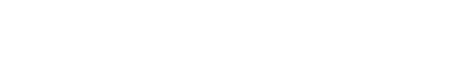 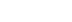 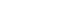 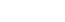 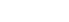 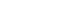 Уровни обучения и направленности программыКоэффициенты удорожания педагогической услугиКоэффициенты удорожания педагогической услугиКоэффициенты удорожания педагогической услугив зависимости от различных факторов (W)в зависимости от различных факторов (W)в зависимости от различных факторов (W)от деления классов на группы <*>от реализации плана внеурочной деятельности <**>общее удорожание (гр. 2 x 3)12341. Общеобразовательные программы <***>- город (поселок)1 уровень1,041,301,352 уровень1,121,031,153 уровень1,221,22- сельский населенный пункт1 уровень1,301,302 уровень1,021,031,053 уровень1,051,052. Общеобразовательные программы с углубленным изучением отдельных учебных предметов, предметных областей1 уровень1,041,301,352 уровень1,121,031,153 уровень1,221,223. Адаптированные общеобразовательные программы1 уровень1,041,031,072 уровень1,031,03Уровни обучения и направленности программыКоэффициенты удорожания педагогической услугиКоэффициенты удорожания педагогической услугиКоэффициенты удорожания педагогической услугив зависимости от различных факторов (W)в зависимости от различных факторов (W)в зависимости от различных факторов (W)от деления классов на группыот реализации плана внеурочной деятельностиобщее удорожание (гр. 2 x 3)12341. Общеобразовательные программы- город (поселок)1 уровень1,041,301,352 уровень1,121,031,153 уровень1,221,22- сельский населенный пункт1 уровень1,301,302 уровень1,021,031,053 уровень1,051,052. Общеобразовательные программы с углубленным изучением отдельных учебных предметов, предметных областей1 уровень1,041,301,352 уровень1,121,031,153 уровень1,221,223. Адаптированные общеобразовательные программы1 уровень1,041,031,072 уровень1,031,03